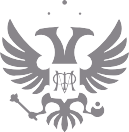 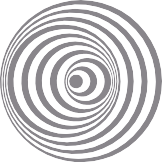 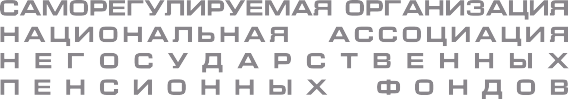 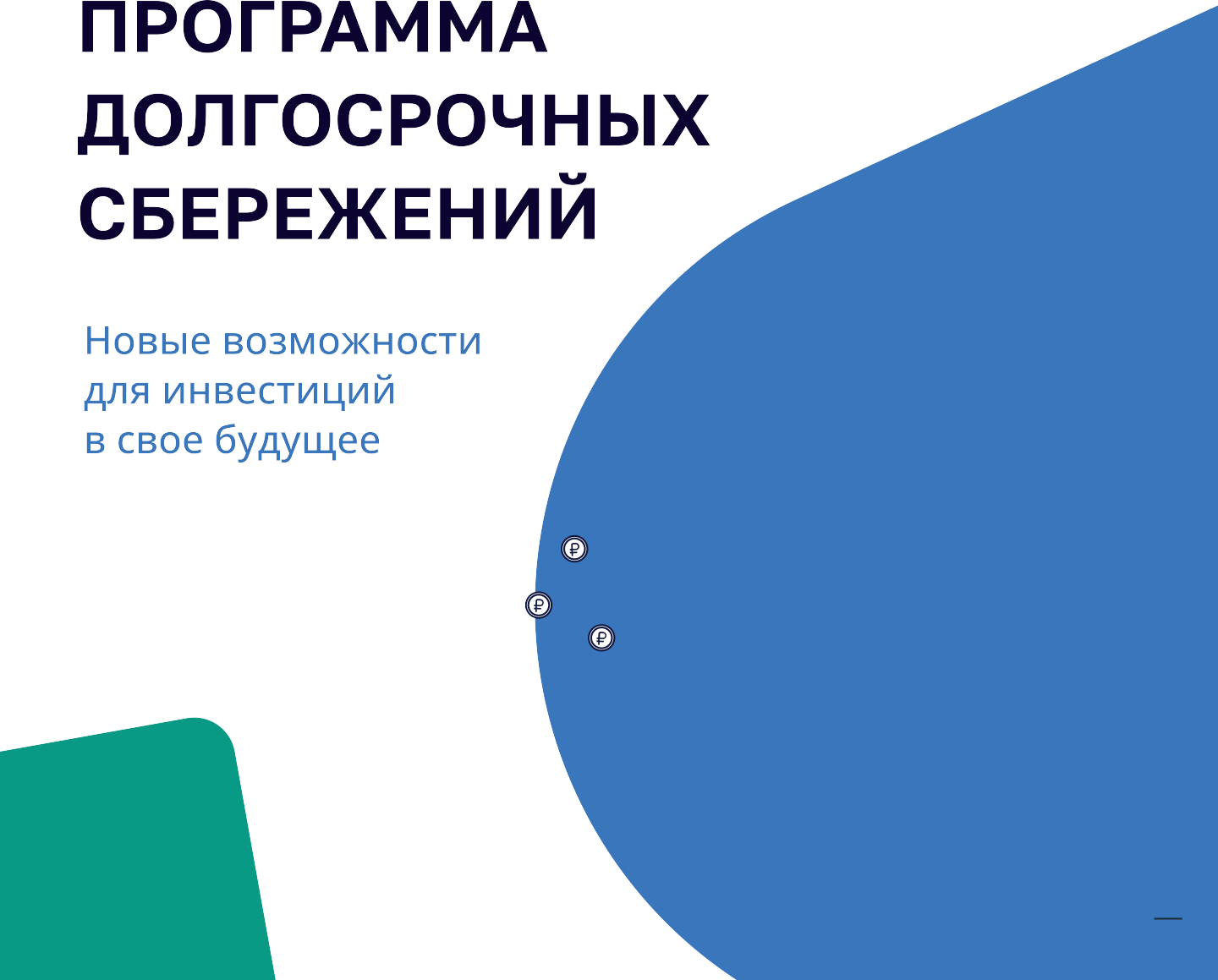 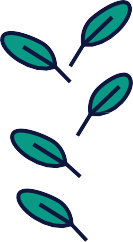 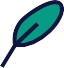 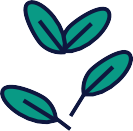 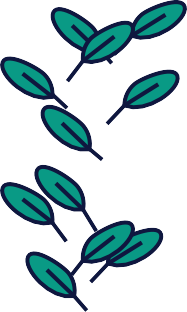 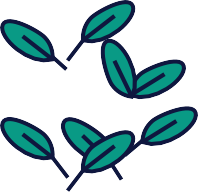 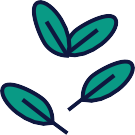 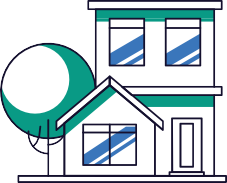 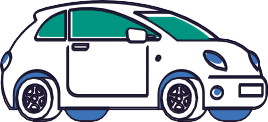 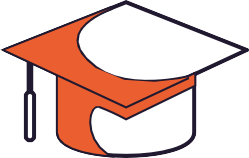 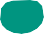 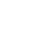 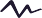 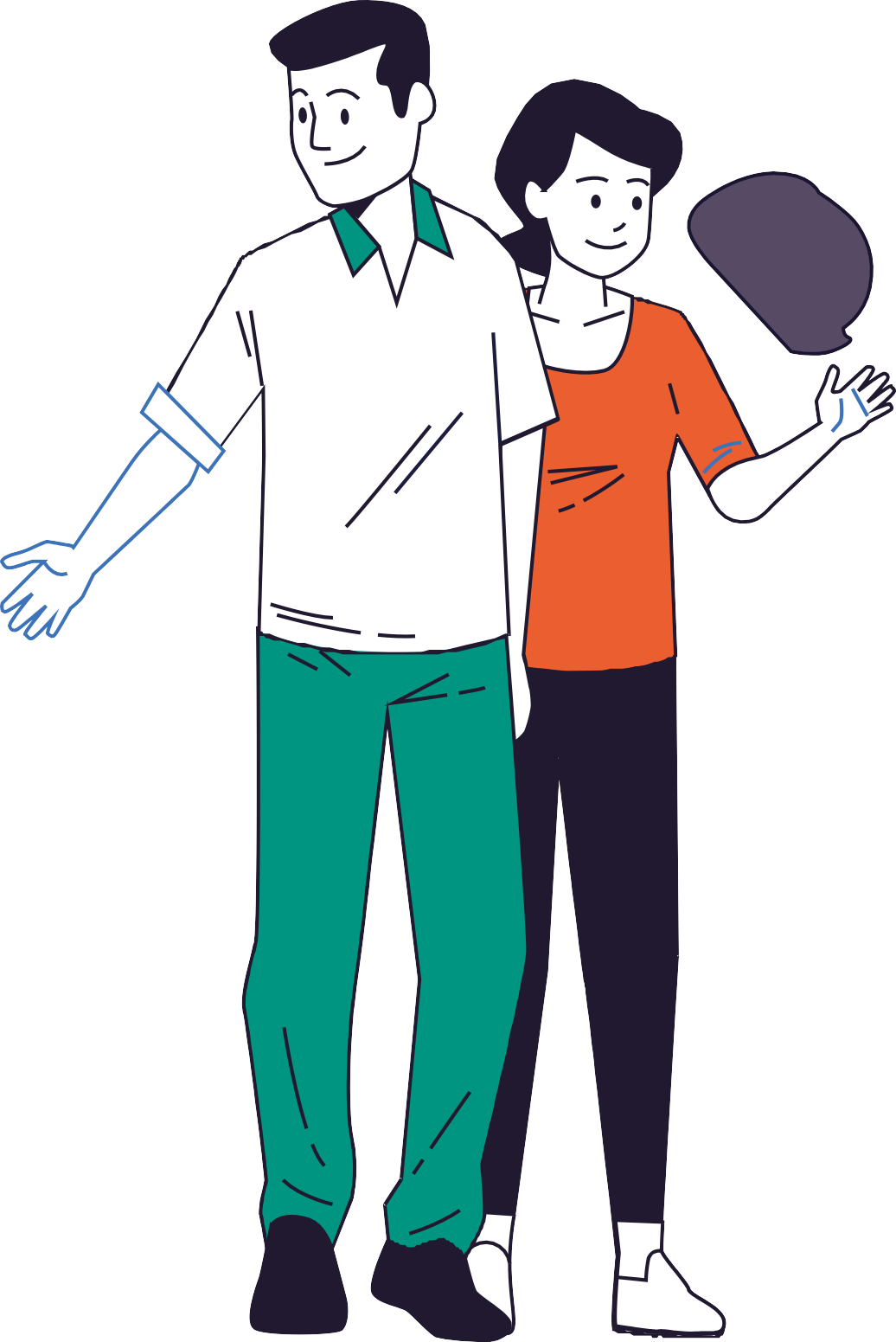 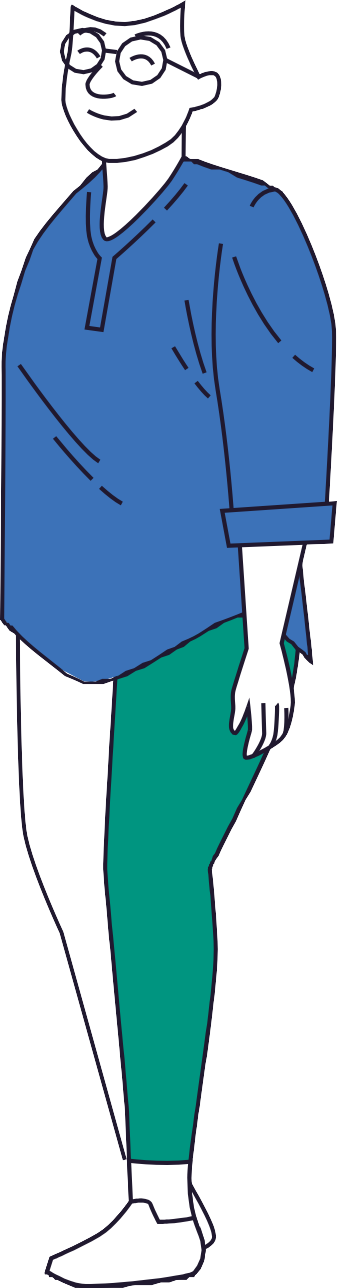 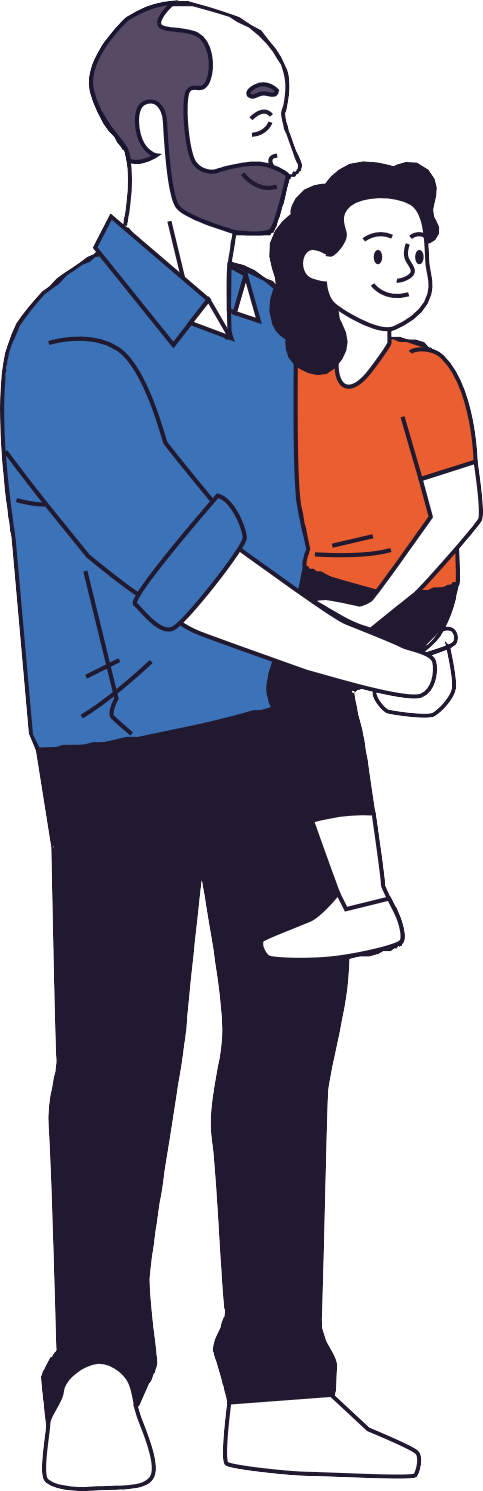 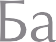 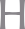 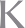 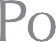 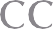 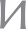 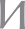 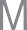 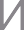 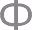 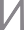 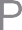 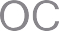 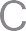 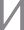 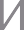 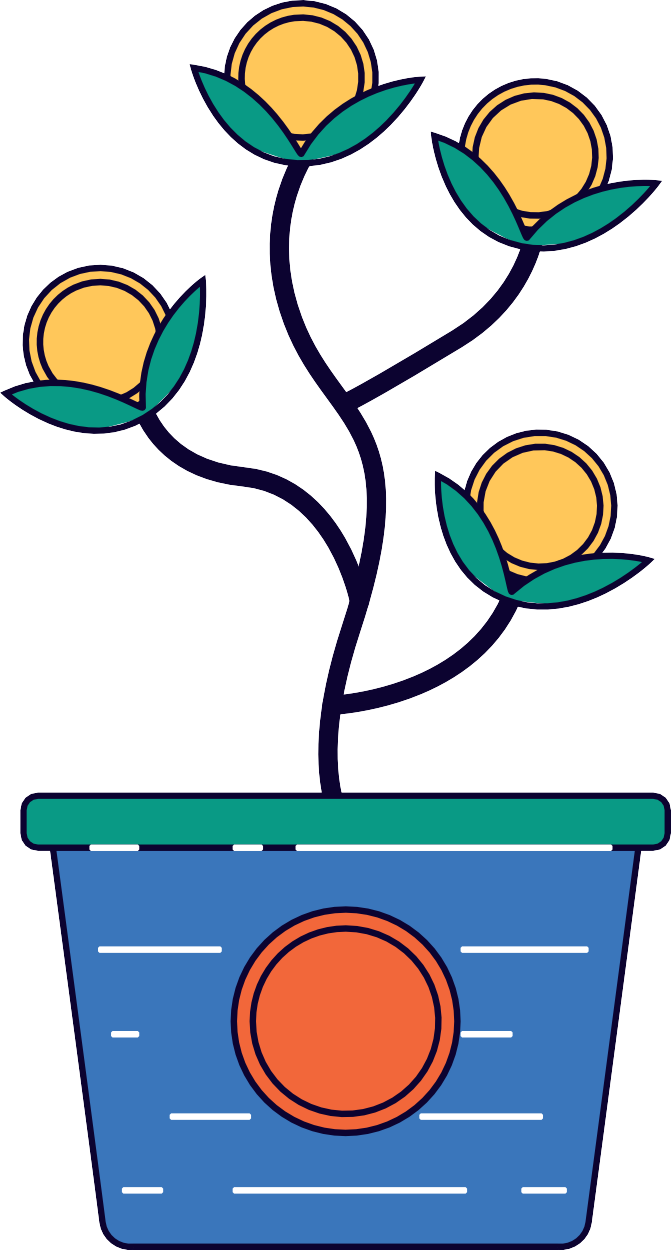 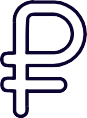 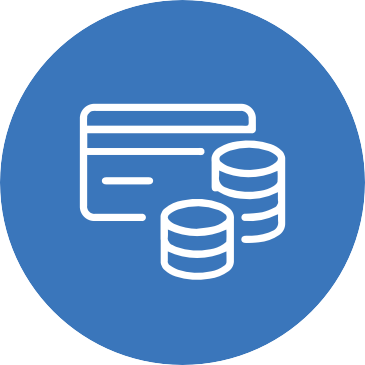 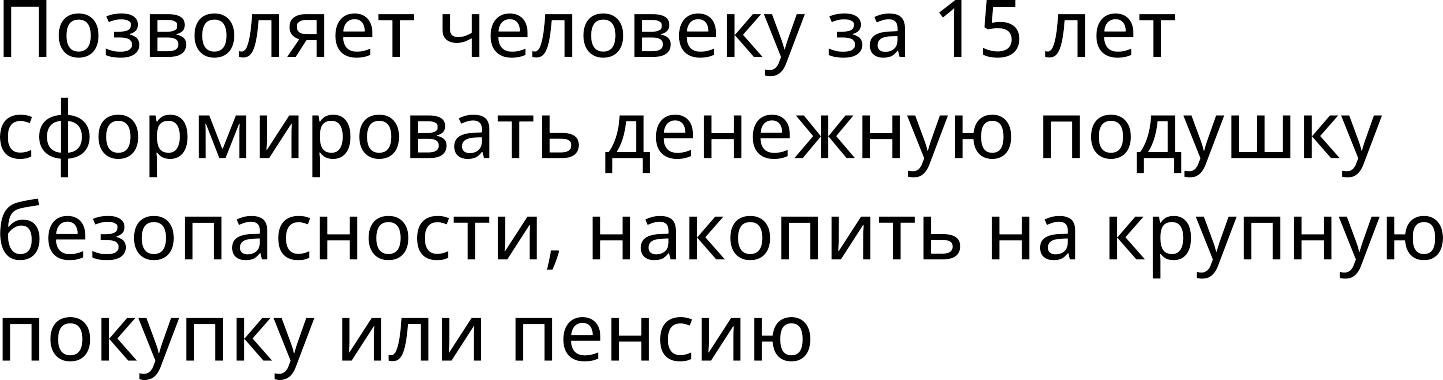 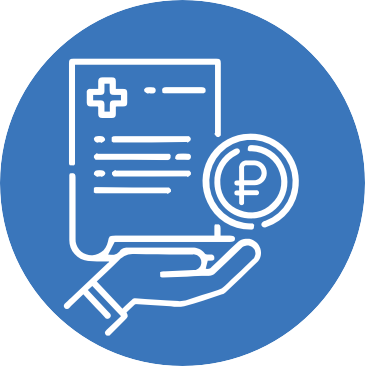 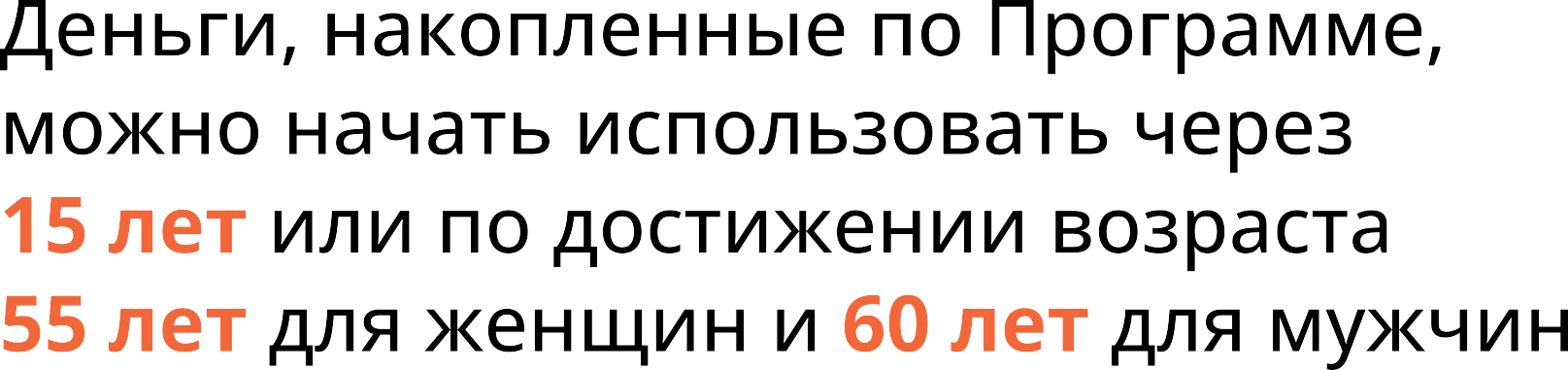 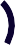 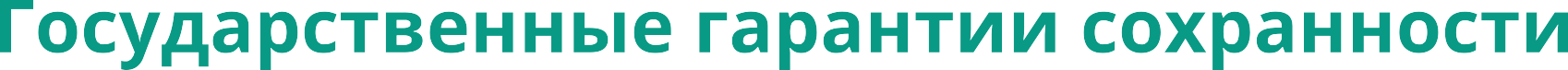 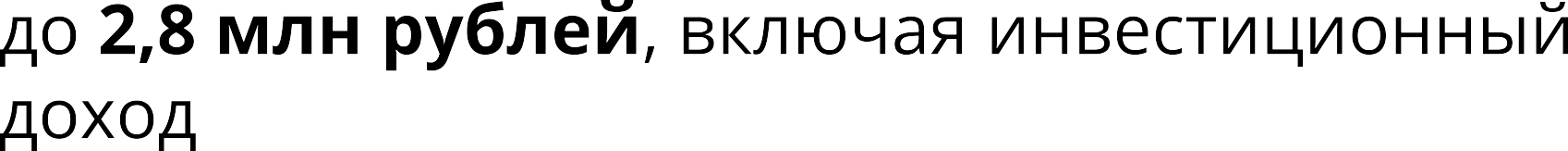 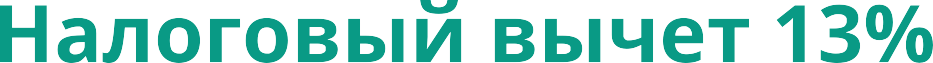 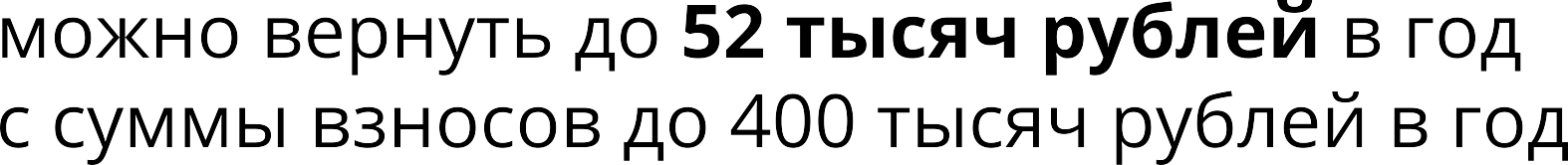 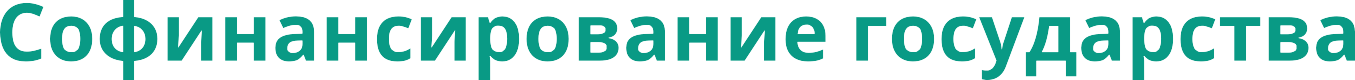 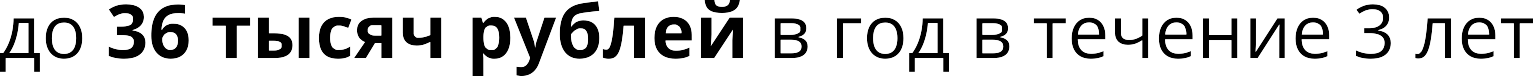 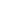 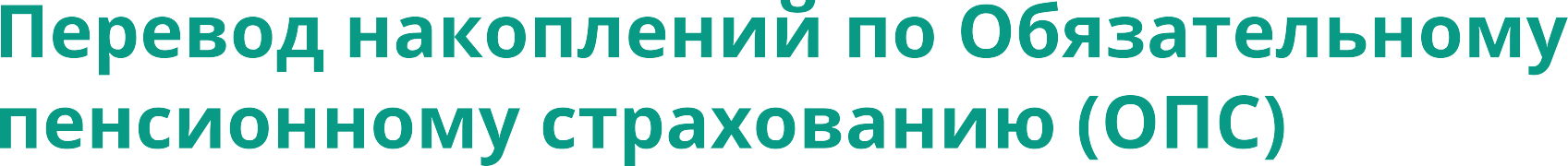 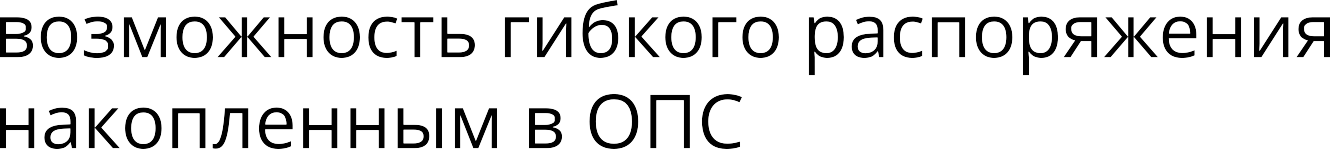 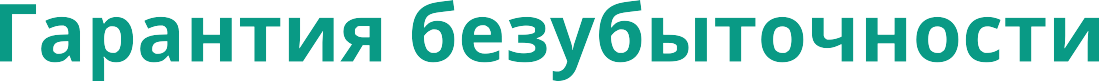 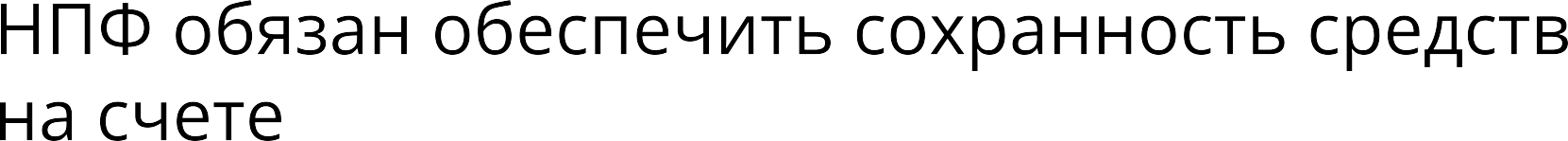 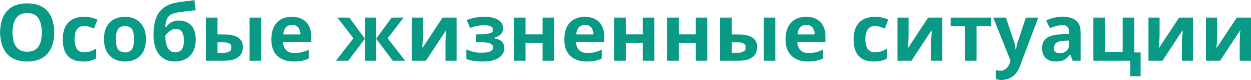 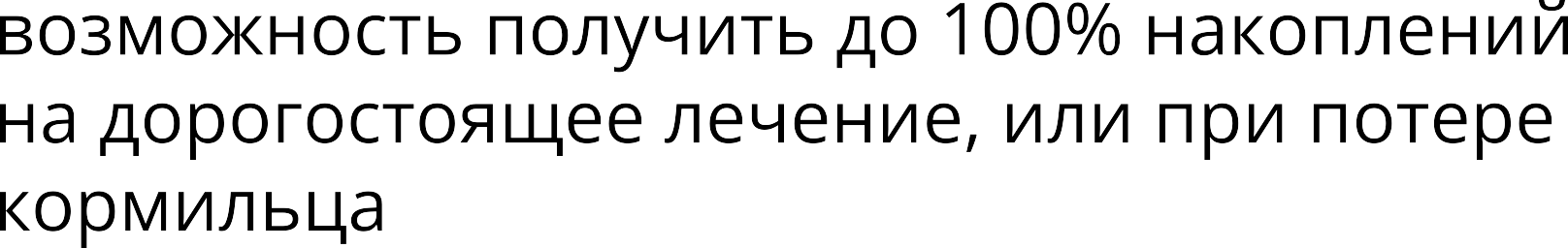 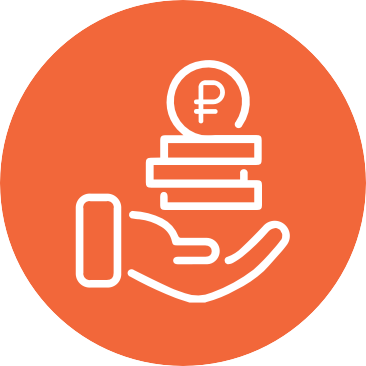 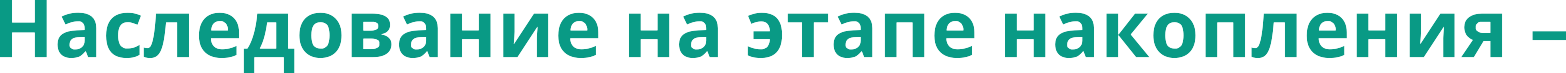 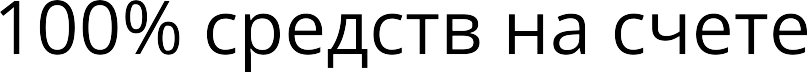 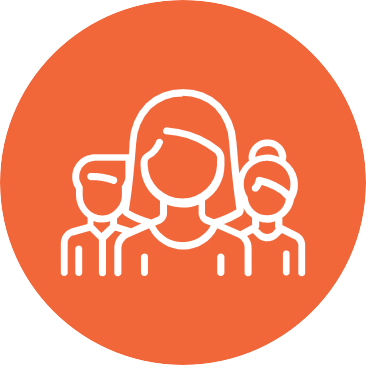 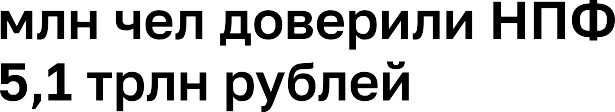 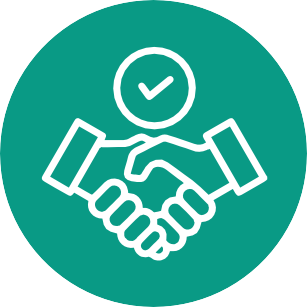 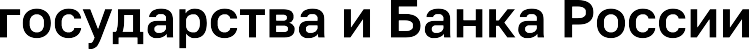 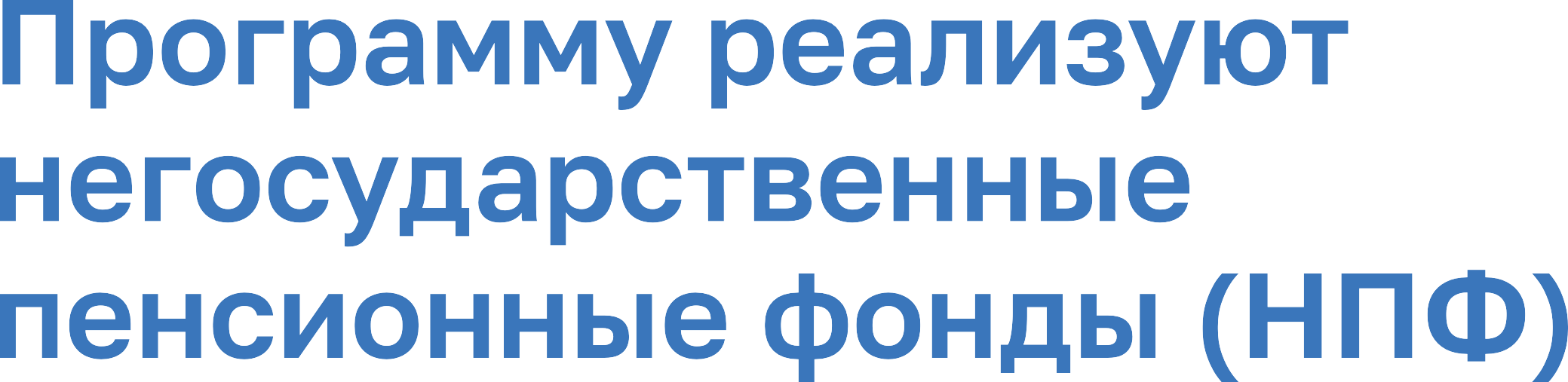 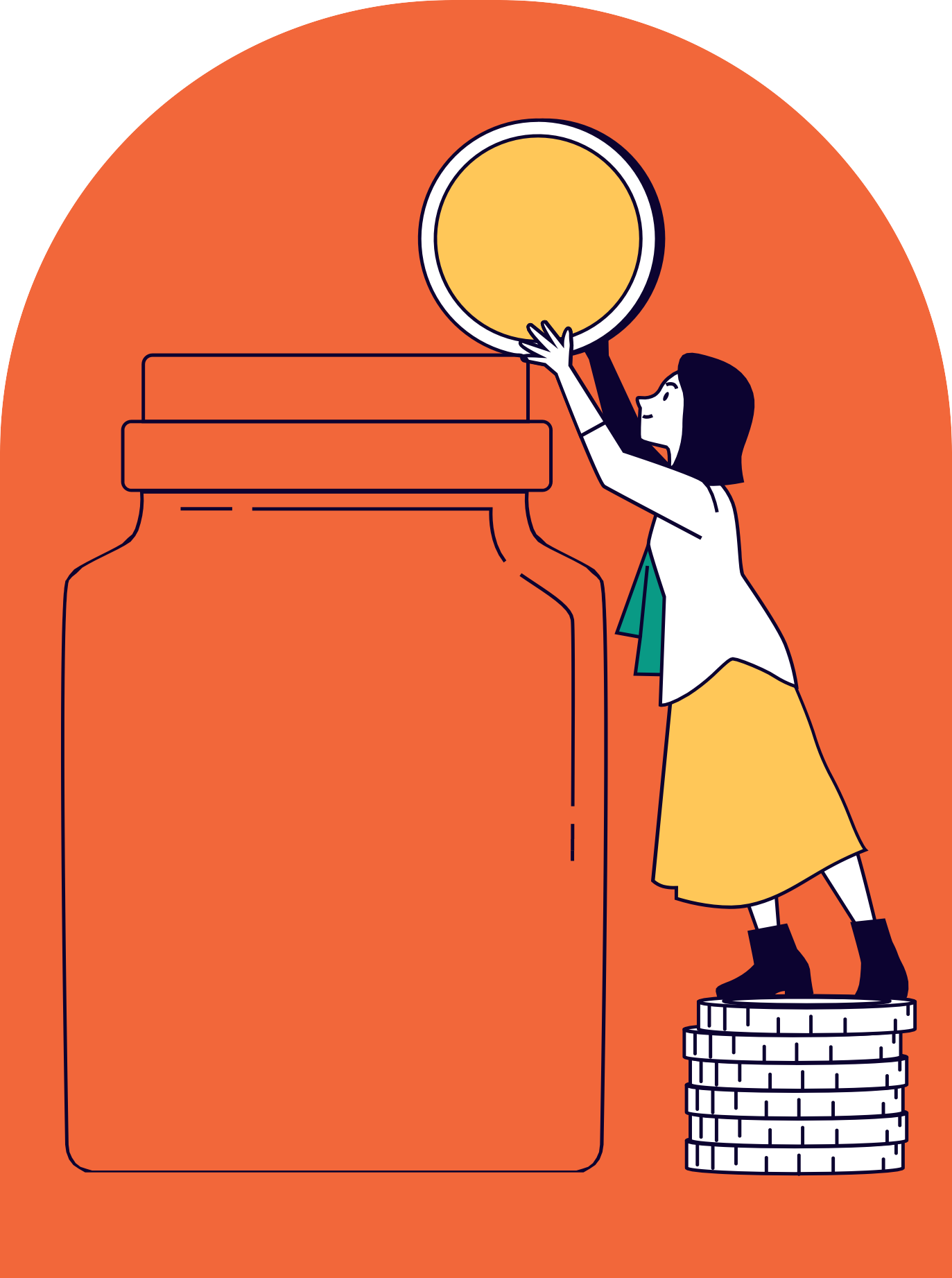 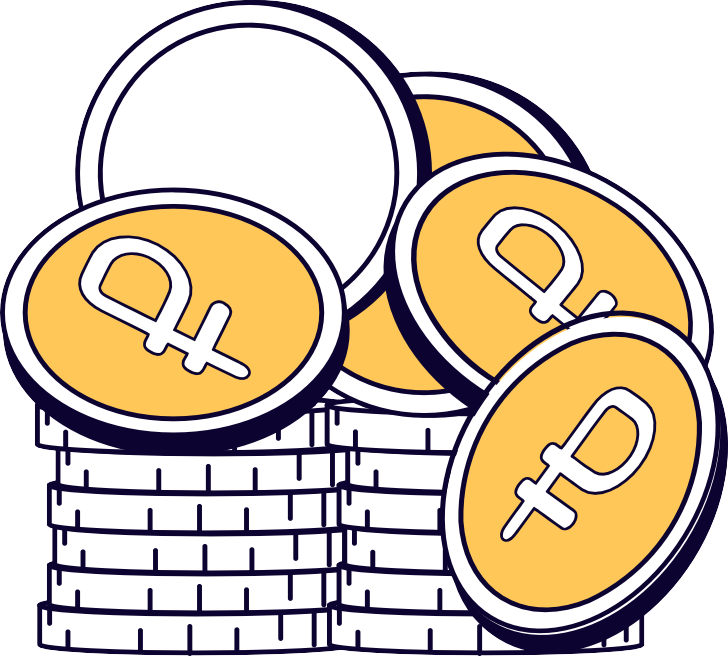 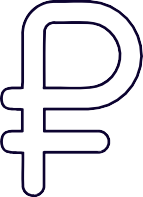 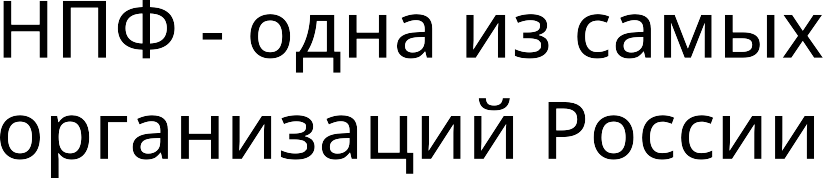 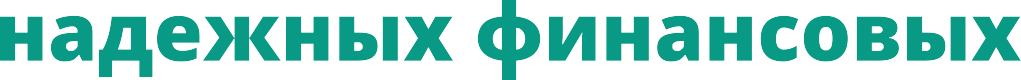 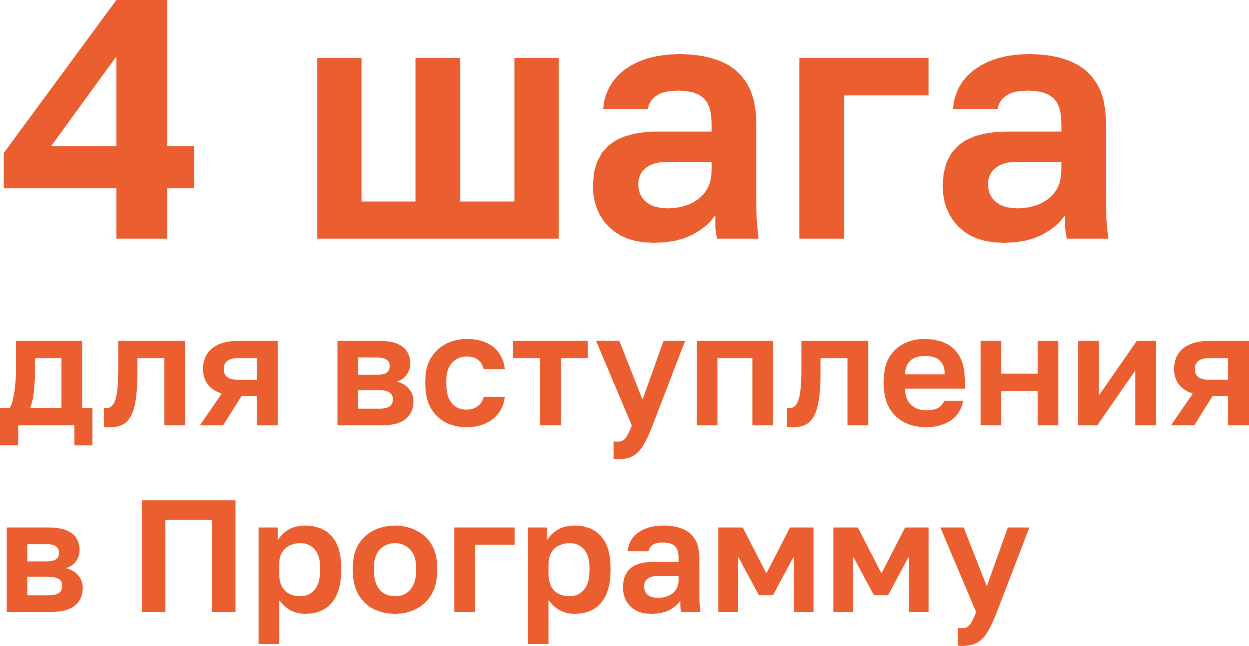 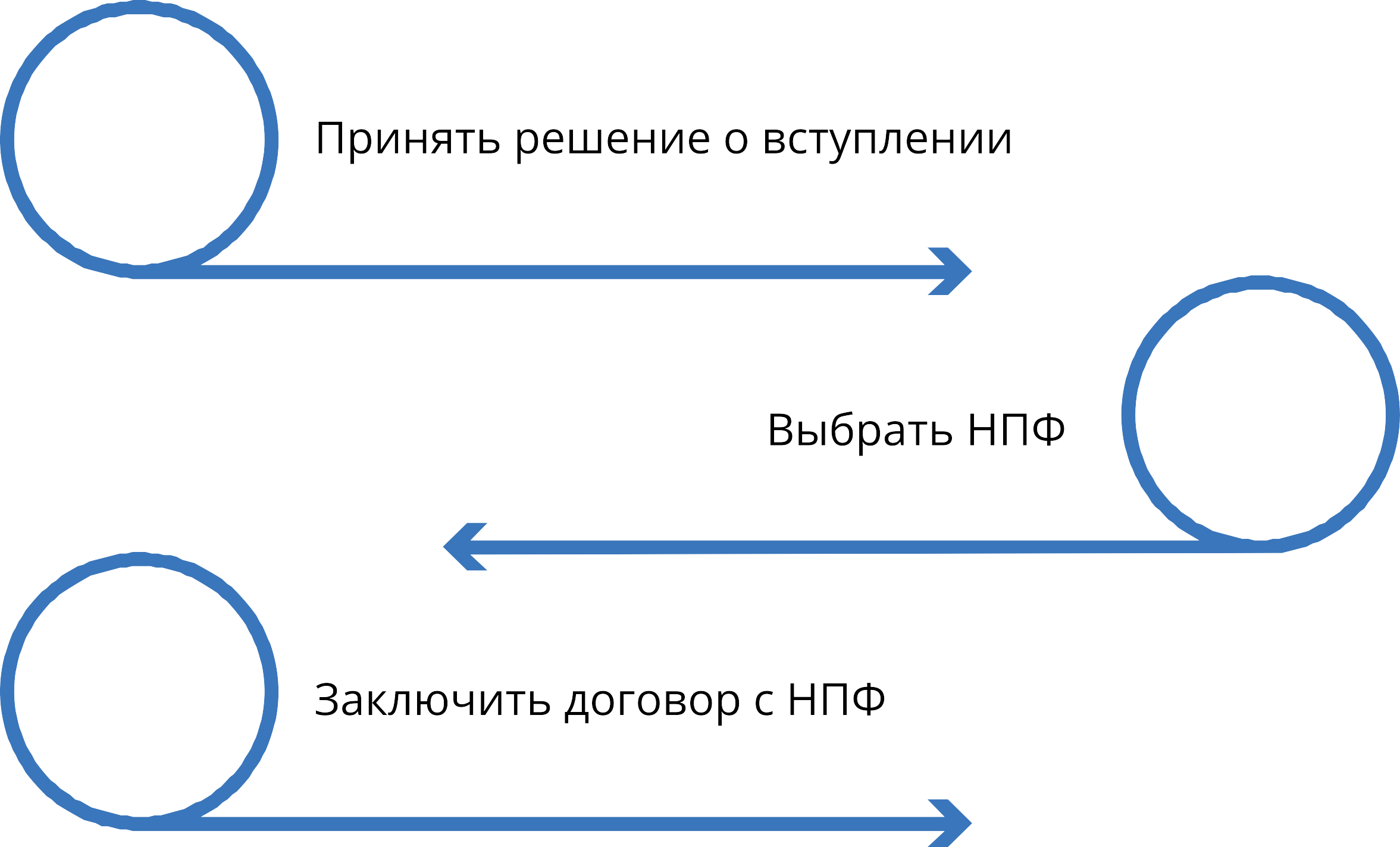 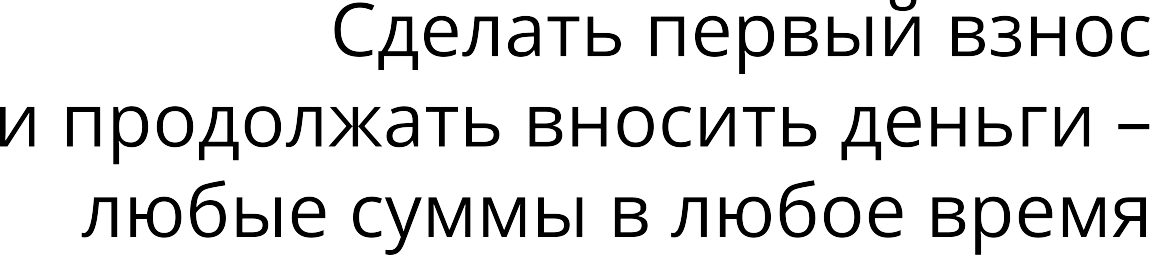 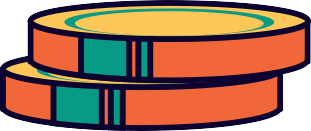 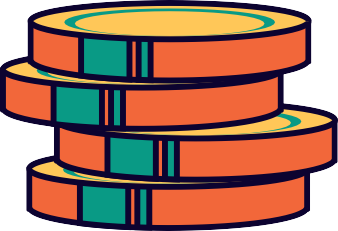 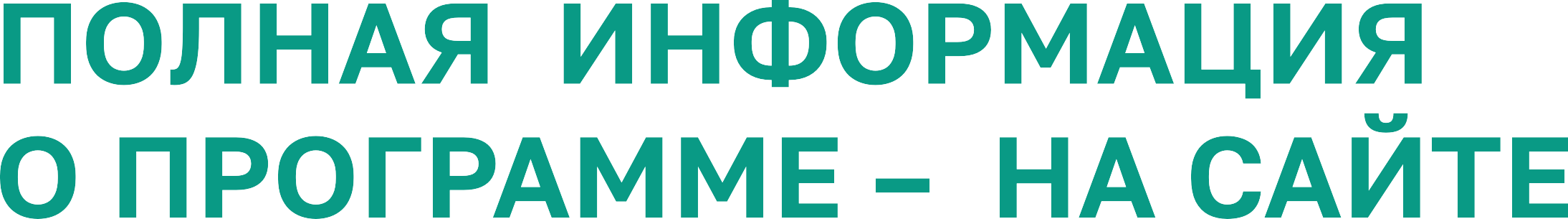 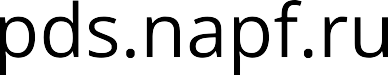 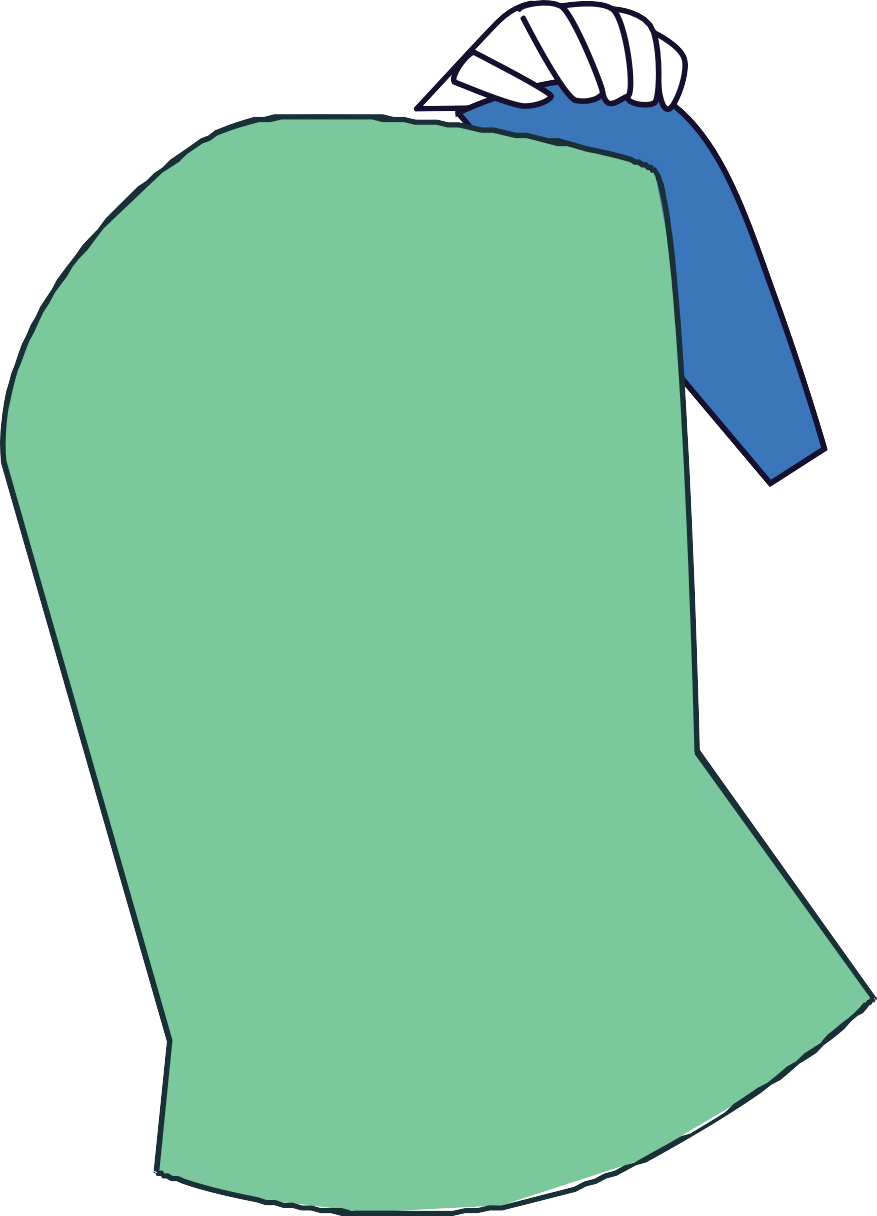 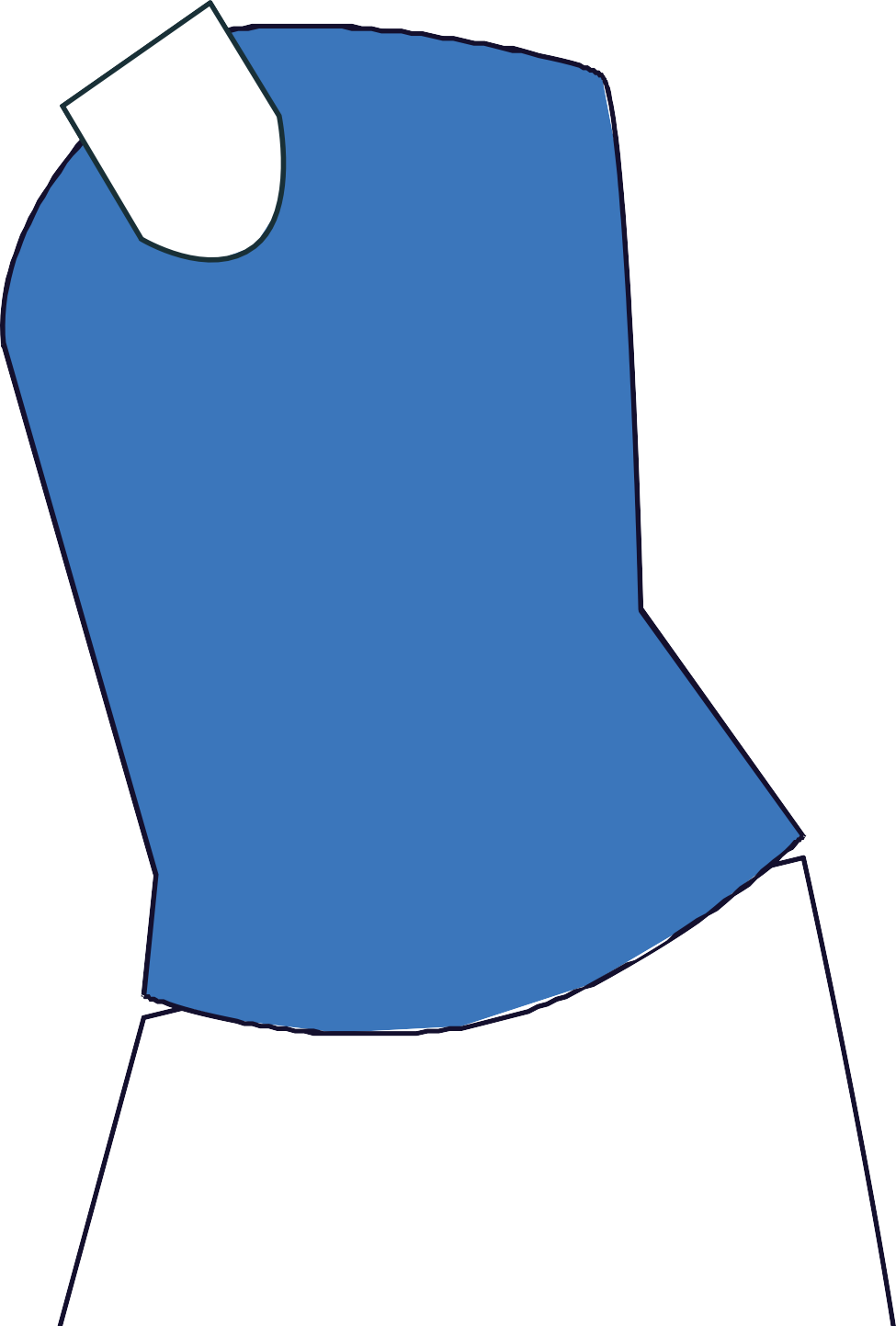 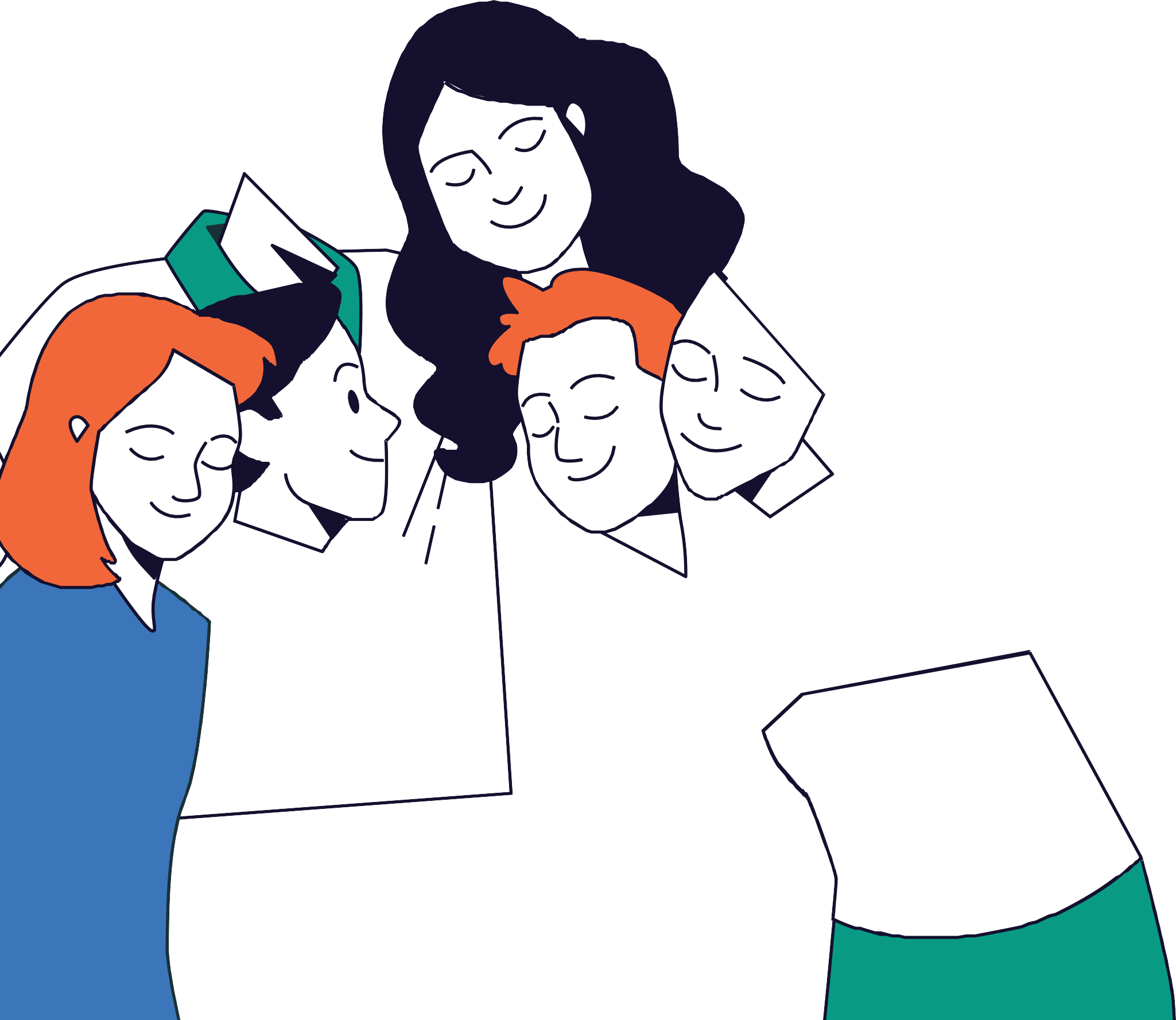 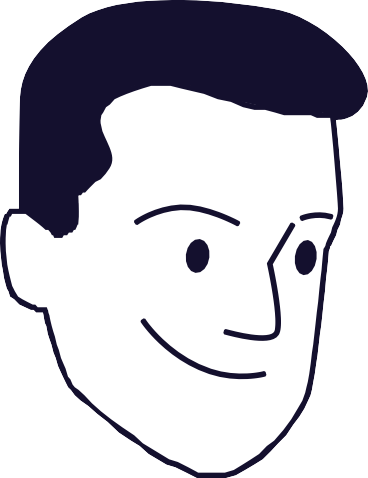 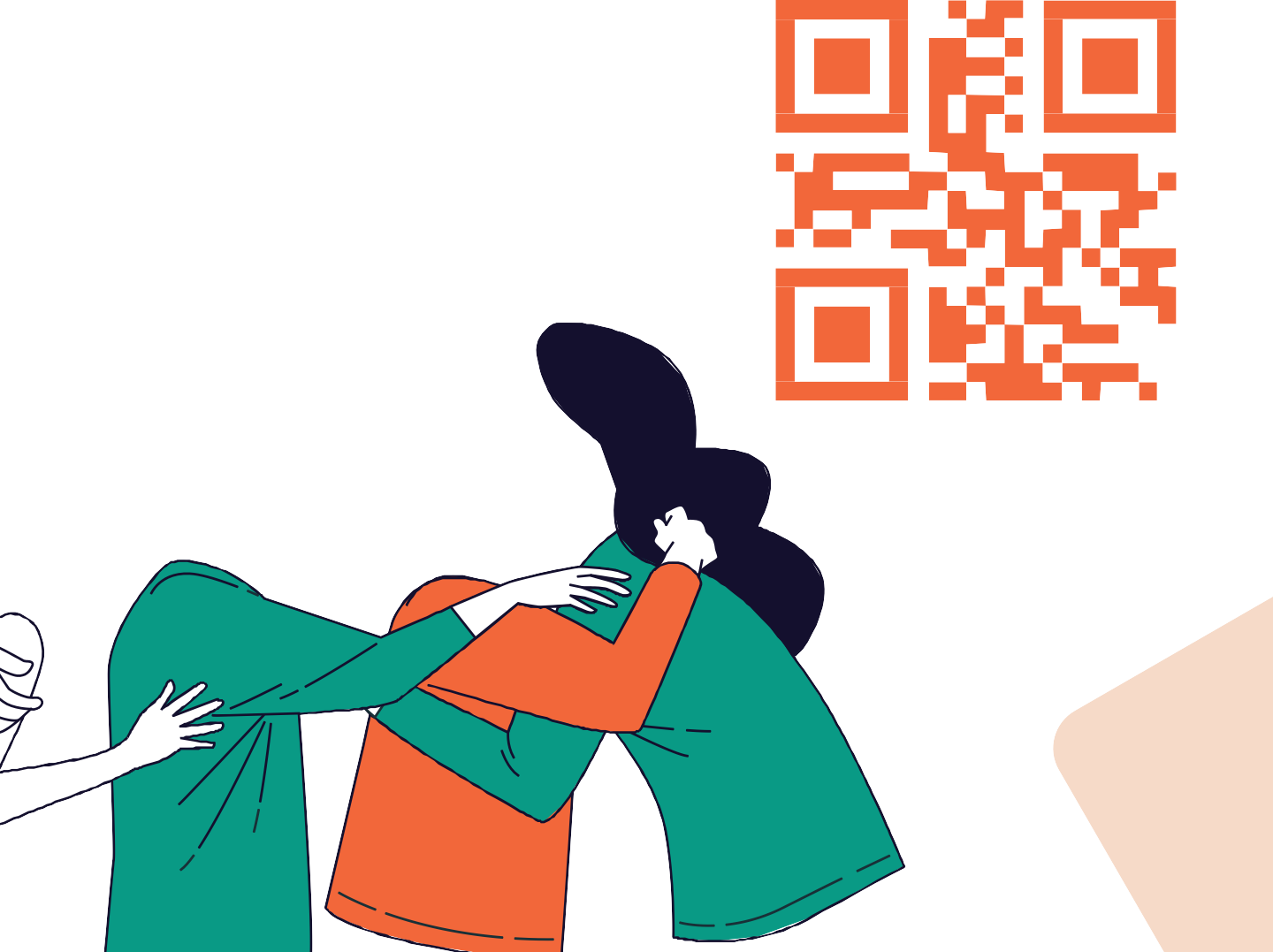 Список рассылки234567Приложение 3Приложение 3Приложение 3Приложение 3РегионГородГрадообразующее предприятиеНПФ, наличие КПОАлтайский крайЯровоеОАО «Алтайхимпром»МНПФ БОЛЬШОЙАлтайский крайЗаринскОАО «Алтай-кокс»НПФ Эволюция, КПОАлтайский крайАлейскАО «Алейскзернопродукт» имени С. Н. СтаровойтоваНПФ СбербанкаАлтайский крайНовоалтайскОАО «Алтайвагон», предприятия Западно-Сибирской железнойдорогиБлагосостояниеАлтайский крайСтепное Озеро(посёлок)ОАО «Кучуксульфат»НПФ СбербанкаАмурская областьРайчихинскООО «Амурский уголь»НПФ СбербанкаАмурская областьСвободныйСтруктурные подразделения Дальневосточной железнойдороги — филиала ОАО «РЖД»БлагосостояниеАмурская областьТындаСтруктурные подразделения Дальневосточной железной дороги — филиала ОАО «РЖД» (Тындинский регион)БлагосостояниеАмурская областьПрогресс (посёлокгородского типа)Райчихинская ГРЭСНПФ ОткрытиеАрхангельская областьКизема(посёлок)ООО «Дмитриевский леспромхоз»НПФ СбербанкаАрхангельская областьОнегаОАО «Онежский лесопильнодеревообрабатывающийкомбинат»МНПФ БОЛЬШОЙАрхангельская областьОктябрьский(посёлок)ОАО «Октябрьский ДСК»НПФ СбербанкаАрхангельская областьКоряжмаФилиал ОАО «Группа „Илим“»МНПФ БОЛЬШОЙ, КПОАрхангельская областьНоводвинскОАО «Архангельский целлюлозно-бумажныйкомбинат»НПФ ВТБАрхангельская областьСевероонежск(посёлок)ОАО «Северо-Онежский бокситный рудник»НПФ СбербанкаАрхангельская областьСеверодвинскОАО «ПО „Севмаш“», ОАО «ЦС „Звёздочка“»МНПФ БОЛЬШОЙБелгородская областьГубкинОАО «Лебединский ГОК»АО "НПФ "Гефест"Брянская областьСуражАО по производству технических картонов, бумаг и изделийиз них «Пролетарий»НПФ СбербанкаБрянская областьФокиноАО «Мальцовский портландцемент»НПФ СбербанкаБрянская областьКарачевАО «Карачевский завод „Электродеталь“»НПФ СбербанкаБрянская областьПогар(посёлок)АО «Погарская сигаретно-сигарная фабрика»НПФ СбербанкаБрянская областьКлинцыАО «Клинцовский автокрановый завод»НПФ СбербанкаБрянская областьСельцоАО «Брянский химический завод имени имени 50-летия СССР»НПФ СбербанкаВладимирская областьГороховецООО «Русджам»НПФ СбербанкаВладимирская областьКамешковоКамешковский филиал ООО «Детская одежда»НПФ СбербанкаВладимирская областьКурловоООО «Завод Символ»НПФ СбербанкаВладимирская областьМеленкиМеленковский консервный заводНПФ СбербанкаВладимирская областьВязникиОАО «Освар»НПФ СбербанкаВладимирская областьСтаврово(посёлок)ООО «СтиС-Владимир»НПФ СбербанкаВладимирская областьКольчугиноОАО "Электрокабель «Кольчугинский завод», ЗАО«Кольчугинский завод цветных металлов»НПФ Перспектива, КПОВолгоградская областьМихайловкаОАО «Себряковцемент», ОАО «Себряковский комбинатасбестоцементных изделий»МНПФ БОЛЬШОЙВолгоградская областьФроловоЗАО «Фроловский электросталеплавильный завод» (ЗАО «ВолгаФЭСТ»)МНПФ БОЛЬШОЙВологодская областьКрасавиноОАО «Вологодский текстиль» (на базе ОАО «Северлён»,ликвидированного в 2012 году)НПФ СбербанкаВологодская областьСазоново (посёлок)ОАО Стекольный завод «Русджам-Покровский»НПФ СбербанкаВологодская областьЧереповецОАО ЧерМК «Северсталь»НПФ БДУЩЕЕ, КПОВологодская областьСоколОАО «Сокольский деревообрабатывающий комбинат», ОАО«Сокольский целлюлозно-бумажный комбинат», ООО«Сухонский целлюлозно-бумажный комбинат»МНПФ БОЛЬШОЙВоронежская областьЕлань-КоленовскийОАО «Елань-Коленовский сахарный завод»ГФПНВоронежская областьСемилукиОАО «Семилукский огнеупорный завод»ГФПНВоронежская областьПавловскОАО «Павловск Неруд» (в 2013 году стало правопреемникомОАО «Павловскгранит»)ГФПНВоронежская областьРоссошьОАО «Минудобрения»ГФПНВоронежская областьВоронежВоронежский пивоваренный завод (Балтика-Воронеж)Воронежская областьВоронежВоронежский шинный заводВоронежская областьВоронежВоронежский механический завод (филиал ФГУП ГКНПЦ им. М.В. Хруничева)Воронежская областьВоронежВоронежский вагоноремонтный завод (ВВРЗ)Воронежская областьМасловскийМебельная фабрика Ангстрем (Ангстрем)Воронежская областьВоронежВоронежское акционерное самолётостроительное общество (ВАСО)Воронежская областьВоронежВоронежская кондитерская фабрика (ВКФ)Воронежская областьВоронежВоронежская керамикаВоронежская областьВоронежКарбофер МетсервисВоронежская областьВоронежПроизводственно-коммерческая фирма «Электрощит»Воронежская областьВоронежГидрогазВоронежская областьВоронежВоронежский комбинат строительных материалов (ВКСМ)Воронежская областьВоронежФормматериалыВоронежская областьВоронежВоронежский Экспериментальный Комбикормовый завод (ВЭКЗ)Воронежская областьВоронежМилкфорВоронежская областьВоронежЭлпроВоронежская областьВоронежДеко Минералс СНГВоронежская областьВоронеж172 Центральный автомобильный ремонтный завод (172 ЦАРЗ)Воронежская областьВоронежВоронежский станкостроительный завод (ВСЗ)Воронежская областьВоронежИзометикаВоронежская областьВоронежАвтолитмашВоронежская областьВоронежВоронежская трикотажная мануфактура (ВТМ)Воронежская областьВоронежВоронеж-ПЛАСТВоронежская областьВоронежПКФ «Игрушки»Воронежская областьВоронежЭко БарьерВоронежская областьВоронежПКФ «Ан-Трейд»Воронежская областьВоронежРусКранМаш (РКМ)ВоронежПроизводственное предприятие «Регионгаздеталь» (РГД)ВоронежВоронежский химико-фармацевтический завод(Воронежхимфарм)Воронеж"Металлопрофиль"ВоронежКонцерн "Созвездие"Воронеж"Воронежсинтезкаучук"ЛискиЗАО «Лискимонтажконструкция»ВоронежАО «Воронежстальмост»СемилукиООО «Ника-Петротэк»ВоронежОАО «Тяжмехпресс»ВоронежЗАО «Орбита»ВоронежАО «ВЗПП-С»СтупиноООО «Заречное»Борисоглебск«Корпорация Тактическое ракетное вооружение»АннаАннинский молочный комбинатБобровБобровский сыродельный заводЛискиЭко-НиваМасловскийKoblik ГруппВоронежСажинский кондитерский комбинатВоронежФПК "Космос-Нефть-Газ"Еврейская автономная областьТеплоозёрск(посёлок)ОАО «Теплоозёрский цементный завод»НПФ СбербанкаЗабайкальский крайЖирекен (посёлок)ОАО «Жирекенский ГОК», ООО «Жирекенский ферромолибденовый завод»НПФ СбербанкаЗабайкальский крайНовоорловск(посёлок)ЗАО «Новоорловский ГОК»НПФ СбербанкаЗабайкальский крайПервомайскийОАО «Забайкальский горнообогатительный комбинат»(включая дочернее ООО «Рос-шпат»)НПФ СбербанкаЗабайкальский крайКраснокаменскОАО «ППГХО»АО НПФ "Атомгарант",КПОЗабайкальский крайНовопавловка(посёлок)ООО «Мебельный комбинат „Рассвет“»НПФ СбербанкаЗабайкальский крайВершино- Дарасунский(посёлок)ООО «Дарасунский рудник»НПФ СбербанкаЗабайкальский крайШерловая Гора(посёлок)ОАО «Разрез Харанорский»НПФ СбербанкаЗабайкальский крайКокуй      (посёлок)ООО «Сретенский судостроительный завод»НПФ СбербанкаИвановская областьПетровский(посёлок)Спиртзавод «Петровский»НПФ СбербанкаИвановская областьКаменка (посёлок)ООО ПП «Красный Октябрь»НПФ СбербанкаИвановская областьСавино(посёлок)Савинский цементный заводНПФ СбербанкаИвановская областьЮжаООО «Мануфактура Балина», ООО «Спартак»НПФ СбербанкаИвановская областьНаволокиХБК «Навтекс»НПФ СбербанкаИвановская областьКолобово (посёлок)Колобовский филиал ООО «Руса»НПФ СбербанкаИвановская областьВичугаООО «Машиностроительный завод»НПФ СбербанкаИвановская областьПриволжскООО «Приволжская коммуна»НПФ СбербанкаИвановская областьФурмановОАО «Фурмановская прядильно-ткацкая фабрика № 2»,Прядильно-ткацкая фабрика № 3 ХБК «Шуйские ситцы», ООО«Фурмановская текстильная фабрика»НПФ СбербанкаИвановская областьТейковоООО «Текстильная компания Тейковский ХБК»НПФ СбербанкаИркутская областьБайкальскОАО «Байкальский целлюлозно-бумажныйкомбинат» (ОАО «БЦБК»)МНПФ БОЛЬШОЙИркутская областьУсолье-СибирскоеООО «Усольехимпром»НПФ СбербанкаИркутская областьТулун«Разрез Тулунуголь», ООО «Востсибуголь»НПФ "Социум"Иркутская областьЧеремховоООО «Востсибуголь»НПФ "Социум"Иркутская областьСаянскОАО «Саянскхимпласт»АО МНПФ БОЛЬШОЙ,КПОИркутская областьУсть-ИлимскФилиал ОАО «Илим»АО МНПФ БОЛЬШОЙ,КПОИркутская областьЖелезногорск-ИлимскийОАО «Коршуновский горно-обогатительныйкомбинат»НПФ СбербанкаИркутская областьШелеховОАО «СУАЛ» филиал Ирказ СУАЛНПФ "Социум"Калининградская областьЯнтарный(посёлок)АО «Калининградский янтарный комбинат»АО "НПФ "Ростех"Калининградская областьЗАО "СОДРУЖЕСТВО-СОЯ"Калининградская областьООО АПХ "МИРАТОРГ ЗАПАД"Калининградская областьАО "АВТОТОР"Калининградская областьАО "ПСЗ "ЯНТАРЬ"Калининградская областьОКБ ФакелКалужская областьПротваАО «Калужский научно-исследовательский радиотехнический институт» (КНИРТИ), АО «Калужский заводрадиотехнической аппаратуры» (входят в состав Концерна«Радиоэлектронные технологии»)АО "НПФ "Ростех"Калужская областьКуровскойСтройполимеркерамикаНПФ СбербанкаКалужская областьСередейскийПлитспичпромНПФ СбербанкаКалужская областьВоротынск"Новослободский машиностроительный завод"НПФ СбербанкаКалужская областьБалабановоСосенский приборостроительный заводНПФ СбербанкаКалужская областьНовослободскОАО «Троицкая бумажная фабрика», ОАО«Кондровская бумажная компания», ООО«ГИГИЕНА-СЕРВИС», ООО «Веста», Кондровский филиал «ГеоПАК»НПФ СбербанкаКарачаево-Черкесская РеспубликаМедногорский(посёлок)АКЦИОНЕРНОЕ ОБЩЕСТВО "УРУПСКИЙ ГОК"НПФ Перспектива, КПОКарачаево-Черкесская РеспубликаПравокубанский (посёлокгородского типа)ПУБЛИЧНОЕ АКЦИОНЕРНОЕ ОБЩЕСТВО "ФЕДЕРАЛЬНАЯ ГИДРОГЕНЕРИРУЮЩАЯ КОМПАНИЯ - РУСГИДРО"Карачаево-Черкесская РеспубликаУсть-Джегута (город)АКЦИОНЕРНОЕ ОБЩЕСТВО "КАВКАЗЦЕМЕНТ"Карачаево-Черкесская РеспубликаКарачаевск (город)ЗАКРЫТОЕ АКЦИОНЕРНОЕ ОБЩЕСТВО "КАРАЧАЕВСКИЙ ПИВЗАВОД"Карачаево-Черкесская РеспубликаНовый Карачай (посёлокгородского типа)ОБЩЕСТВО С ОГРАНИЧЕННОЙ ОТВЕТСТВЕННОСТЬЮ ИНВЕСТИЦИОННО-СТРОИТЕЛЬНАЯ КОМПАНИЯ "КУБАНСКОЕ"Карачаево-Черкесская РеспубликаИноземцево (поселок)ОБЩЕСТВО С ОГРАНИЧЕННОЙ ОТВЕТСТВЕННОСТЬЮ "МАЛЫЕ ГЭС СТАВРОПОЛЬЯ И КАРАЧАЕВО-ЧЕРКЕССИИ"Черкесск     (город)АКЦИОНЕРНОЕ ОБЩЕСТВО "АКВАЛАЙН"Черкесск     (город)АКЦИОНЕРНОЕ ОБЩЕСТВО "ГАЗПРОМ ГАЗОРАСПРЕДЕЛЕНИЕ ЧЕРКЕССК"Усть-Джегута(город)ОБЩЕСТВО С ОГРАНИЧЕННОЙ ОТВЕТСТВЕННОСТЬЮ "ЮГ-ОЙЛ-ПЛАСТ"Кубина (аул)АКЦИОНЕРНОЕ ОБЩЕСТВО АГРОКОМБИНАТ "ЮЖНЫЙ"Кемеровская областьАнжеро-СудженскОАО «Шахтоуправление Анжерское», ООО«Обогатительная фабрика Анжерская», ООО «Шахта Анжерская-Южная», ОАО «Анжерскиймашиностроительный завод», Антоновскоерудоуправление (филиал ОАО Кузнецкие ферросплавы)НПФ ПерспективаКемеровская областьГурьевскОАО «Гурьевский металлургический завод»НПФ ПерспективаКемеровская областьПрокопьевскЗАО ХК «СДС», ООО «Шахта имени Дзержинского», ООО«Коксовая», ООО «Прокопьевская»[11]НПФ ПерспективаКемеровская областьКалтанШахта «Алардинская», Южно-Кузбасская ГРЭС[12]НПФ СбербанкаКемеровская областьКиселёвскООО «Шахта № 12», ООО «Шахта Киселёвская», ООО «Разрез Киселёвский», ООО «УчастокКоксовый», ОАО «Разрез Октябринский», ООО«Вахрушевское поле», ОАО «Поляны»НПФ ПерспективаКемеровская областьМундыбаш(посёлок)Мундыбашская обогатительная фабрикаНПФ СбербанкаКемеровская областьЮргаООО «Юргинский машиностроительный завод»НПФ ПерспективаКемеровская областьСалаирОСП «Салаирское горнорудное производство»НПФ СбербанкаКемеровская областьТаштаголТаштагольский филиал ОАО «Евразруда»НПФ СбербанкаКемеровская областьМариинскАО «Мариинский ликёро-водочный завод»НПФ СбербанкаКемеровская областьТопкиООО «Топкинский цемент»МНПФ БОЛЬШОЙКемеровская областьЯшкино(посёлок)ООО «КДВ Яшкино»НПФ СбербанкаКемеровская областьМыскиОАО «Южный Кузбасс» (включая Разрез «Сибиргинский», Шахта «Сибиргинская», ЦОФ «Сибирь»)НПФ СбербанкаКемеровская областьМеждуреченскЗАО «Распадская угольная компания», ОАО«Междуречье», ОАО «Южный Кузбасс»НПФ ПерспективаКемеровская областьБерёзовскийОАО «Берёзовский сыродельный комбинат»[15]НПФ СбербанкаКемеровская областьТайгаФилиалы и структурные подразделения ОАО «РЖД»БлагосостояниеКемеровская областьЛенинск-КузнецкийОАО «СУЭК-Кузбасс»НПФ ОткрытиеКемеровская областьОсинникиШахта «Осинниковская»НПФ Перспектива, КПОКемеровская областьПолысаевоШахта «Заречная»НПФ ПерспективаКемеровская областьБеловоООО «Шахта Грамотеинская», OOO «Шахта Чертинская- Коксовая», ООО «Шахта Листвяжная», «Бачатский угольный разрез», филиал ОАО «Кузбассразрезуголь»[16]НПФ Перспектива, КПОКемеровская областьШерегеш (посёлок)Горно-шорский филиалНПФ СбербанкаКемеровская областьКраснобродский(посёлок)ООО «Краснобродский угольный разрез»НПФ Перспектива, КПОКемеровская областьБелогорск(посёлок)Кия-Шалтырский нефелиновый рудникНПФ "Социум"Кемеровская областьНовокузнецкОАО «ЗСМК», включая ОАО «Новокузнецкийметаллургический комбинат»НПФ ВТБКировская областьВятские ПоляныООО "Молот-Оружие"МНПФ БОЛЬШОЙКировская областьМурыгино (посёлок)ООО "КИРОВПЕЙПЕР"НПФ СбербанкаКировская областьКирсОАО «Кирскабель»АО МНПФ БОЛЬШОЙ,КПОКировская областьДемьяново(посёлок)ООО "Демьяновской завод ДВП", ООО "Жешартский ЛПК"НПФ СбербанкаКировская областьУржумОАО «Уржумский спиртоводочный завод»НПФ СбербанкаКировская областьКрасная Поляна (посёлок)ООО "Лузалес-Вятка"АО НПФ "Пенсионные решения"Новое наименование :ООО "Лузалес-Вятка"Кировская областьОмутнинскЗАО «Омутнинский металлургический завод»НПФ СбербанкаКировская областьКирово-ЧепецкОАО «Завод минеральных удобрений Кирово-Чепецкого химического комбината», ООО «ГалоПолимер КировоЧепецк»МНПФ БОЛЬШОЙКостромская областьМантуровоОАО «Мантуровский фанерный комбинат»МНПФ БОЛЬШОЙКостромская областьГаличОАО «Галичский автокрановый завод»МНПФ БОЛЬШОЙКрасноярский крайБородиноАО «СУЭК»Красноярский крайЗеленогорскАО «Электрохимический завод»АО НПФ "Атомгарант",КПОКрасноярский крайНорильскЗаполярный филиал Горно-металлургическойкомпании «Норильский никель»ГФПНКрасноярский крайЖелезногорскФГУП «Управление специального строительства поНПФ СбербанкаКрасноярский крайЛесосибирскОАО «Лесосибирский ЛДК № 1», ЗАО«Новоенисейский лесохимический комплекс»МНПФ БОЛЬШОЙКурганская областьКатайскАО «Катайский насосный завод»НПФ СбербанкаКурганская областьПетуховоПетуховский литейно-механический заводНПФ СбербанкаКурганская областьДалматовоЗавод «Старт»НПФ СбербанкаКурганская областьВаргаши(посёлок)ОАО «Варгашинский завод противопожарного испециального оборудования»НПФ СбербанкаКурская областьЖелезногорскОАО «Михайловский ГОК» (ОАО «МГОК»)НПФ ВТБЛенинградская областьПикалёвоЗАО «БазэлЦементПикалево»МНПФ БОЛЬШОЙЛенинградская областьСланцыОАО «Сланцы»НПФ СбербанкаЛенинградская областьСясьстройОАО «Сясьский целлюлознобумажный комбинат»МНПФ БОЛЬШОЙЛипецкая областьЛебедяньООО «Лебедянский»НПФ СбербанкаМурманская областьКировскКировский филиал акционерного общества «Апатит»(Кировский филиал АО «Апатит»)МНПФ БОЛЬШОЙМурманская областьКовдорАО «Ковдорский горнообогатительный комбинат» (АО «Ковдорский ГОК»)МНПФ БОЛЬШОЙМурманская областьЛовозерский р-н Ревда(посёлок)ООО «Ловозерский горнообогатительный комбинат» (ООО«Ловозерский ГОК»)НПФ СбербанкаМурманская областьНикель (посёлок)ОАО «Кольская горнометаллургическая компания»ГФПНМурманская областьМончегорск, Печенгский районАО «Кольская горно-металлургическая компания» (АО «Кольская ГМК»)ГФПНМурманская областьОленегорскАО «Оленегорский горно-обогатительный комбинат» (АО «Олкон»)ГФПНЗаполярныйОАО «Кольская горнометаллургическая компания»ГФПНКировск,нп. КоашваАО «Северо-Западная Фосфорная Компания» (АО«СЗФК»)МурманскАО «Мурманский морской торговый порт» (АО«ММТП»)МурманскАО «Мурманэнергосбыт» (АО «МЭС»)МурманскАО «Электротранспорт города Мурманска»КандалакшаФилиал АО «РУСАЛ Урал» в Кандалакше «ОКРУСАЛ КАЗ»Нижегородская областьЗаволжьеПАО «Заволжский моторный завод»ГФПННижегородская областьМухтолово(посёлок)Производственный кооператив фирма «Мухтоловская спецодежда»ГФПННижегородская областьНавашиноАО «Окская судоверфь»НПФ СбербанкаНижегородская областьВорсмаОАО «Медицинский инструментарный завод имени В. И.Ленина»НПФ СбербанкаНижегородская областьКулебакиПАО «Русполимет»ГФПННижегородская областьПервомайскАО «Транспневматика»НПФ СбербанкаГФПННижегородская областьПавловоООО «Павловский автобусный завод»НПФ "Социум"ГФПННижегородская областьВолодарскОАО «Агрофирма Птицефабрика Сеймовская»НПФ ОткрытиеНижегородская областьКнягининоОАО «Княгининское молоко»ГФПННижегородская областьРешетиха (посёлок)ОАО «Сетка» (ранее — Решетинская сетевязальная фабрика)ГФПННижегородская областьБалахнаАО «Волга»ГФПННижегородская областьВыксаАО «Выксунский металлургический завод»НПФ ГефестГФПННовгородская областьКраснофарфорный(посёлок)ООО «Форфор на Волхове»НПФ СбербанкаНовгородская областьПестовоПестовский лесопильный завод ООО «ЮПМ Кюммене-Чудово»НПФ СбербанкаНовгородская областьБоровичиОАО «Боровичский комбинат огнеупоров»МНПФ БОЛЬШОЙНовгородская областьПарфиноООО «Парфинский фанерный комбинат»НПФ СбербанкаНовгородская областьУгловка(посёлок)ОАО «Угловский известковый комбинат»НПФ СбербанкаНовосибирская областьЛинёво(посёлок)ЗАО Энергопром-Новосибирский электродный заводГФПННовосибирская областьГорный(посёлок)Горновский завод спецжелезобетона (филиал ОАО «РЖД»)БлагосостояниеОмская областьКрасный Яр(посёлок)Любинский молочноконсервный комбинатГФПНОренбургская областьНовотроицкОАО «Уральская сталь»НПФ ВТБОренбургская областьКувандыкОАО «Южно-Уральский криолитовый завод»НПФ СбербанкаОренбургская областьСветлый(посёлок)ООО «Буруктальский никелевый завод»НПФ СбербанкаОренбургская областьМедногорскООО «Медногорский медносерный комбинат»НПФ Перспектива, КПООренбургская областьГайОАО «Гайский ГОК»НПФ Перспектива, КПООренбургская областьСоль-ИлецкООО «Руссоль»АО "НПФ "ВЭФ.РФ"Оренбургская областьЯсныйКиембаевский горнообогатительный комбинат«Оренбургские минералы»МНПФ БОЛЬШОЙОрловская областьМценсктерритории социально-экономического развития «Мценск», ООО «Мценский завод прецизионных сплавов»ГФПНОрловская областьЛивныАО «ГМС Ливгидромаш», АО «Ливнынасос», ООО«Промприбор»Орловская областьОрелООО «Завод приборов», АО «Орелтемаш», ООО«Завод им. Медведева-Машиностроение», АО«Протон», ООО «Орловский сталепрокатный завод», особая экономическая зона промышленно-производственного типа «Орел»Пензенская областьСердобскЗАО «Сердобский машиностроительный завод»МНПФ БОЛЬШОЙПензенская областьНикольскНикольский завод светотехнического стеклаГФПНПензенская областьМокшан (посёлок)ООО «Невский кондитер»НПФ СбербанкаПензенская областьЗаречныйПО «Старт» имени М. В. ПроценкоАО НПФ "Атомгарант",КПОПсковская областьПечорыООО «Еврокерамика»ГФПНПермский крайКрасновишерскООО «Красновишерский ДСК»НПФ СбербанкаПермский крайОчёрОАО «Очёрский машиностроительный завод»ГФПНПермский крайЧусовойОАО «Чусовской металлургический завод»АО "НПФ "Гефест"Пермский крайАлександровскОАО «Александровский машиностроительный завод»ГФПНПермский крайГорнозаводскОАО «Горнозаводскцемент»ГФПНПермский крайЮго-Камский(посёлок)ООО «Машиностроительный завод ЮГОКАМА»ГФПНПриморский крайДальнегорскЗАО «Горно-химическая компания Бор»МНПФ БОЛЬШОЙПриморский крайСветлогорьеООО «Лермонтовский ГОК»НПФ СбербанкаПриморский крайЯрославский(посёлок)ООО «Ярославская горнорудная компания»НПФ СбербанкаПриморский крайВосток(посёлок)ОАО «Приморский горнообоготительный комбинат», горнорудная компания «АИР»НПФ СбербанкаПриморский крайСпасск-ДальнийООО «Спасскцемент»МНПФ БОЛЬШОЙПриморский крайЛучегорск(посёлок)Приморской ГРЭСНПФ СбербанкаПриморский крайАрсеньевОАО «ПРОГРЕСС»АО "НПФ "Ростех"Приморский крайНовошахтинский(посёлок)Разрезуправление «Новошахтинское»НПФ СбербанкаПриморский крайЛиповцы(посёлок)Шахтоуправление «Восточное»НПФ СбербанкаБелебейБелебеевский завод «Автонормаль», ООО«Белебеевский завод „Автокомплект“», ООО«Белебеевское предприятие „Автодеталь“»ГФПНРеспублика БашкортостанКумертауОАО «Кумертауское авиационное производственное предприятие»АО "НПФ "Ростех"Республика БашкортостанБелорецкОАО «Белорецкий металлургический комбинат»МНПФ БОЛЬШОЙРеспублика БашкортостанНефтекамскАО «НефАЗ»МНПФ БОЛЬШОЙРеспублика БашкортостанУчалыОАО «Учалинский горно-обогатительный комбинат»НПФ Перспектива, КПОРеспублика БашкортостанБлаговещенскОАО «Благовещенский арматурный завод»АО "НПФ "Гефест"Республика БурятияСеленгинск(посёлок)ОАО «Селенгинский целлюлозно-картонныйкомбинат»НПФ СбербанкаРеспублика БурятияКаменскООО «Тимлюйский завод», ООО «ТимлюйскийНПФ СбербанкаРеспублика БурятияГусиноозёрскОАО «ОГК-3», Гусиноозёрская ГРЭСНПФ СбербанкаРеспублика БурятияСеверобайкальскСеверобайкальский участок Восточно-Сибирской железной дороги ОАО РЖДБлагосостояниеРеспублика БурятияСаган-Нур(посёлок)ОАО «Сибирская угольная энергетическая компания» (ОАО«СУЭК»)НПФ СбербанкаРеспублика БурятияЗакаменскЗАО «Закаменск», ООО «Литейщик»НПФ СбербанкаРеспублика ДагестанКаспийскОАО Завод «Дагдизель», ОАО «Каспийский заводточной механики»НПФ СбербанкаРеспублика ДагестанДагестанские ОгниООО «ДагестанСтеклоТара»НПФ СбербанкаРеспублика КарелияСуоярвиЗАО «Запкареллес»НПФ СбербанкаРеспублика КарелияКондопогаОАО «Кондопога»НПФ СбербанкаРеспублика КарелияМуезерский(посёлок)ОАО «Муезерский леспромхоз»НПФ СбербанкаРеспублика КарелияНадвоицы(посёлок)ОАО «Сибирско-Уральская Алюминиевая компания»филиал «НАЗ-СУАЛ»НПФ СбербанкаРеспублика КарелияПиткярантаЦеллюлозный завод «Питкяранта»МНПФ БОЛЬШОЙРеспублика КарелияПудожООО «Пудожлеспром»НПФ СбербанкаРеспублика КарелияСегежаАО «Сегежский ЦБК» (ОАО «Сегежский ЦБК»)НПФ Эволюция, КПОРеспублика КарелияПиндуши(посёлок)ОАО «Карелия ДСП»НПФ СбербанкаРеспублика КарелияКостомукшаОАО «Карельский окатыш»НПФ Будущее, КПОРеспублика КарелияЛахденпохьяЛахденпохский фанерный комбинат «Бумэкс»НПФ СбербанкаРеспублика КарелияВяртсиля(посёлок)ЗАО «Вяртсильский метизный завод»НПФ СбербанкаРеспублика КомиЕмваООО «Плитный мир»НПФ СбербанкаРеспублика КомиРеспублика КомиЖешарт    (посёлок)ООО «Жешартский ЛПК»НПФ СбербанкаРеспублика КомиВоркутаАО «Воркутауголь»НПФ СбербанкаРеспублика КрымКрасноперекопскАО «Крымский содовый завод»МНПФ БОЛЬШОЙРеспублика КрымАрмянскАО «Крымский Титан»МНПФ БОЛЬШОЙРеспублика Марий ЭлКозьмодемьянскАО «Завод Копир», ООО «Потенциал»ГФПНРеспублика МордовияУмёт(посёлок)ЗАО «Плайтерра»НПФ СбербанкаРеспублика МордовияРузаевкаОАО «Рузхиммаш»НПФ "Социум"Республика МордовияКадошкино(посёлок)ОА «Кадошкинский электротехнический завод»НПФ СбербанкаРеспублика МордовияТургенево(посёлок)ОАО «Ардатовский светотехнический завод»[42]НПФ СбербанкаРеспублика МордовияКомсомольский (посёлок)ОАО «Мордовский цементный завод», ОАО «Лато»НПФ "Социум"Республика МордовияАтяшево(посёлок)ООО «Мясоперерабатывающий комплекс Атяшевский»НПФ СбербанкаРеспублика Саха (Якутия)УдачныйУдачнинский ГОКАО "НПФ "Алмазнаяосень"Республика Саха (Якутия)НерюнгриХК «Якутуголь»ГФПНРеспублика Саха (Якутия)Айхал (посёлок)АК «АЛРОСА»АО "НПФ "Алмазная осень"Республика Саха (Якутия)Нижний Куранах(посёлок)ОАО «Алданзолото ГРК»НПФ СбербанкаРеспублика Саха (Якутия)Мохсоголлох(посёлок)Производственное объединение «ЯКУТЦЕМЕНТ»ГФПНРеспублика Саха (Якутия)МирныйАК «АЛРОСА»ГФПНРеспублика ТатарстанЗеленодольскАО «ПОЗиС»ГФПНРеспублика ТатарстанНабережные ЧелныПАО «КАМАЗ»АО "НПФ "Ростех"Республика ТатарстанКамскиеПоляны (посёлок)Управляющая компания «Индустриальный парк Камские Поляны»НПФ СбербанкаРеспублика ТатарстанЕлабугаОАО «Производственное объединение Елабужский автомобильный завод» (ОАО ПО ЕЛАЗ)НПФ СбербанкаРеспублика ТатарстанМенделеевскОАО «Химзавод имени Л. Я. Карпова»МНПФ БОЛЬШОЙРеспублика ТатарстанЧистопольООО ПКФ «Бетар», ООО ИПТ «Восток», ЗАОНПФ СбербанкаРеспублика ТатарстанНижнекамскПАО «Нижнекамскнефтехим»АО "НациональныйНПФ"Республика ХакасияАбазаАбаканский филиал ОАО «Евразруда»НПФ СбербанкаРеспублика ХакасияВершина Тёи (посёлок)Тейский филиал ОАО «Евразруда»НПФ СбербанкаРеспублика ХакасияСаяногорскОАО «Саяногорский алюминиевый завод»НПФ "Социум"Республика ХакасияСорскООО «Сорский горнообогатительный комбинат», ООО«Сорский ферромолибденовый завод»НПФ "Социум"Республика ХакасияЧерногорск«СУЭК-Хакасия»НПФ СбербанкаРостовская областьГуковоАО «Гуковпогрузтранс»МНПФ БОЛЬШОЙРостовская областьДонецкОАО «Донецкая мануфактура М»НПФ СбербанкаРостовская областьЗверевоШахтоуправление «Обуховская»НПФ СбербанкаРязанская областьПобединское городское поселение Скопинского районаООО «СААЗ Комплект»НПФ СбербанкаРязанская областьЕлатомское городское поселениеКасимовскогорайонаАО «Елатомский приборный завод»НПФ СбербанкаРязанская областьЛесновское городское поселениеШиловского районаФГУП «Завод синтетических волокон Эластик»МНПФ БОЛЬШОЙРязанская областьНовомичуринское городское поселениеПронского районафилиал ПАО «ОГК-2» – Рязанская ГРЭСНПФ ОткрытиеСамарская областьТольяттиОАО «АВТОВАЗ»АО "НПФ "Ростех"Самарская областьНовокуйбышевскНовокуйбышевский НПЗНПФ ЭволюцияСамарская областьНовокуйбышевскНовокуйбышевская нефтехимическая компанияСамарская областьНовокуйбышевскНовокуйбышевский завод масел и присадокСамарская областьНовокуйбышевскАО "Промсинтез"Самарская областьНовокуйбышевск"Чапаевский механический завод"-филиал ФКП "Научно – производственное объединение "Казанскийзавод точного машиностроения"Самарская областьНовокуйбышевскАО "Полимер"Самарская областьНовокуйбышевскООО "Промперфоратор"Самарская областьНовокуйбышевскЗАО "ВСИ"Самарская областьНовокуйбышевскАО "Муромец"Самарская областьЧапаевскОАО «Промсинтез»ГФПНСамарская областьАО "Новокуйбышевский нефтеперерабатывающийзавод"Самарская областьООО "Новокуйбышевский завод масел и присадок"Самарская областьАО "Новокуйбышевская нефтехимическая компания"Самарская областьООО "Новокуйбышевский завод катализаторов"Самарская областьАО "Средневолжский научно-исследовательский институт по нефтепереработке"Самарская областьАО "РН-Транс"Саратовская областьПетровскПетровский электромеханический завод «Молот»НПФ СбербанкаСаратовская областьВольскОАО «Вольскцемент»МНПФ БОЛЬШОЙСвердловская областьВолчанскВолчанский механический заводНПФ СбербанкаСвердловская областьПервоуральскОАО «Первоуральский новотрубный завод»ГФПНСвердловская областьСевероуральскОАО «Севуралбокситруда»НПФ СбербанкаСвердловская областьКарпинскОАО «Электромашиностроительный завод», ООО «Завод горного машиностроения», ООО "Машиностроительный завод«Звезда»НПФ СбербанкаСвердловская областьКраснотурьинскБогословский алюминиевый заводНПФ "Социум"Свердловская областьКрасноуральскОАО «Святогор»НПФ Перспектива, КПОСвердловская областьВерхняя ТураОАО «Верхнетуринский машиностроительный завод»АО "НПФ "Ростех"Свердловская областьКаменск-УральскийОАО «Синарский трубный завод (СинТЗ)»; ОАО «Каменск- Уральский завод по обработке цветных металлов»; ОАО«КаменскУральский металлургический завод»; филиал «УАЗ- СУАЛ» ОАО СУАЛМНПФ БОЛЬШОЙНПФ "Социум"Свердловская областьКачканарОАО «ЕВРАЗ Качканарский горнообогатительныйкомбинат»НПФ ВТБСвердловская областьВерхняя ПышмаОАО «Уралэлектромедь»НПФ Перспектива, КПОСвердловская областьАсбестОАО «Уральский асбестовый горнообогатительный комбинат» (ОАО «Ураласбест»)МНПФ БОЛЬШОЙСвердловская областьНижний ТагилОАО «Научнопроизводственная корпорация„Уралвагонзавод“ имени Ф. Э. Дзержинского», ОАО«Нижнетагильский металлургический комбинат»АО "НПФ "Ростех" (УВЗ) НПФ ВТБ (НТМК)Свердловская областьВерхняя СалдаАО «Корпорация ВСМПОАВИСМА»ГФПНСвердловская областьСеровОАО «Металлургический завод имени А. К. Серова», ОАО«Серовский завод ферросплавов»НПФ Перспектива, КПОСвердловская областьРевдаОАО «Среднеуральский медеплавильный завод», ОАО«Ревдинский завод по обработке цветных металлов»НПФ Перспектива, КПОСвердловская областьПолевскойОАО «Северский трубный завод»МНПФ БОЛЬШОЙСвердловская областьМалышева(посёлок)ОАО «Малышевское рудоуправление»НПФ ПерспективаСвердловская областьПокровск- Уральский(посёлок)ООО «Уральский щебень»НПФ СбербанкаСвердловская областьРефтинскийРефтинская ГРЭСНПФ ВТБСвердловская областьБаранчинский(посёлок)ЗАО «Баранчинский электромеханический завод»НПФ СбербанкаСвердловская областьКушваОАО «Гороблагодатское рудоуправление»НПФ СбербанкаСвердловская областьТавдаООО «Тавдинский фанеро-плиточный комбинат»НПФ СбербанкаСвердловская областьНижние СергиНПФ СбербанкаСмоленская областьДорогобужПАО «Дорогобуж»НПФ СбербанкаСтавропольский крайНевинномысскОАО «Невинномысский Азот»ГФПНТамбовская областьКотовскФКП «Тамбовский пороховой завод»НПФ СбербанкаТамбовская областьЗнаменка(посёлок)ОАО «Знаменский сахарный завод»НПФ СбербанкаТверская областьВеликооктябрьский(посёлок)ОАО «Великооктябрьское стекло»НПФ СбербанкаТверская областьКувшиновоОАО «Каменская бумажнокартонная фабрика»НПФ СбербанкаТверская областьЖарковский(посёлок)ООО «Жарковский деревообрабатывающий комбинат»НПФ СбербанкаТверская областьСпирово(посёлок)ООО «Индустрия»НПФ СбербанкаТверская областьЗападная ДвинаОАО «Деревообработчик»НПФ СбербанкаТверская областьКалашниково(посёлок)ООО «СветТехЭлектро», ОАО"Лихославльский радиаторный завод"НПФ СбербанкаТверская областьИзоплит(посёлок)ООО «Парок» (Paroc)НПФ СбербанкаТверская областьУдомляКалининская АЭСАО НПФ "Атомгарант",КПОТомская областьСеверскАО «Сибирский химический комбинат»АО НПФ "Атомгарант",КПОТомская областьСтрежевойАО «Томскнефть» ВНКНПФ ЭволюцияТульская областьАлексинОАО «Тяжпромарматура»МНПФ БОЛЬШОЙТульская областьЕфремовОАО «Ефремовский завод синтетического каучука»АО "НациональныйНПФ", КПОТульская областьКимовскАО «Кимовский радиоэлектромеханический завод»АО "НПФ "Ростех"Тульская областьБелёвОАО «Трансмаш»МНПФ БОЛЬШОЙТульская областьПервомайский(посёлок)ОАО «Щёкиноазот» (включая Первомайский филиал)НПФ СбербанкаТульская областьСуворовфилиал «Черепетская ГРЭС имени Д. Г. Жимерина», АО«Интер РАО — Электрогенерация»НПФ СбербанкаУдмуртская РеспубликаСарапулОАО «Сарапульский электрогенераторный завод»; ОАО«Сарапульский радиозавод»НПФ СбербанкаУдмуртская РеспубликаВоткинскОАО «Воткинский завод»ГФПНУдмуртская РеспубликаГлазовАО «Чепецкий механический завод»АО НПФ "Атомгарант"Ульяновская областьДимитровградОАО «Димитровградский автоагрегатный завод», ООО«Димитровградский завод светотехники», ООО«Димитровградский инструментальный завод»ГФПНУльяновская областьНовоульяновскЗАО «Ульяновскцемент»ГФПНУльяновская областьИнзаООО Производственная Фирма «Инзенский деревообрабатывающий завод» (ООО ПФ «Инзенский ДОЗ»)НПФ СбербанкаУльяновская областьСиликатныйЗАО «Силикатчик»ГФПНУльяновская областьФилиал ПАО "Авиационный комплекс им С.В.Ильюшина"-Авиастар,Ульяновская областьАО "Ульяновский механический завод",Ульяновская областьООО "Ульяновский автомобильный завод",Ульяновская областьАО "Государственный научный центр - Научно-исследовательский институт атомных реакторов",Ульяновская областьАО "Ульяновской конструкторское бюро приборостроения",Ульяновская областьООО "Димитровградский автоагрегатный завод",Ульяновская областьФГБУ "Федеральный научно-клинический центр медицинскойрадиологии и онкологии" Федерального медико-Ульяновская областьООО "Союз-Логистик",Ульяновская областьФедеральный научно-производственный центр акционерное общество "научно производственное объединение "Марс",Ульяновская областьАО "Ульяновский патронный завод".Хабаровский крайЧегдомын(посёлок)фабрика треста «Ургалуголь» (работают вахтовики)НПФ СбербанкаХабаровский крайЭльбан(посёлок)ФГУП ДВПО «Восход»НПФ СбербанкаХабаровский крайФилиал АО "Компания Сухой" "Комсомольский-на-Амуреавиационный завод им. Ю.А. Гагарина"Хабаровский крайПАО "Амурский судостроительный завод"Хабаровский крайООО "Амурсталь"Хабаровский крайООО "РН-Комсомольский НПЗ"Хабаровский крайАО "Ургалуголь"Хабаровский крайАО "Дальневосточная генерирующая компания"Хабаровский крайПАО "ННК-Хабаровскнефтепродукт"Хабаровский крайДальневосточная железная дорога - филиалХабаровский крайОАО "РЖД"Хабаровский крайООО "Транснефть-Дальний Восток"Хабаровский крайУправление федеральной почтовой связи Хабаровского края -филиал АО "Почта России"Хабаровский крайООО "ДВ Невада"Хабаровский крайООО "Эй-Пи-Трейд"Челябинская областьУсть-Катав«Усть-Катавский вагоностроительный завод имени С. М. Кирова» — филиал ФГУП «ГКНПЦ» имени М. В. ХруничеваНПФ СбербанкаЧелябинская областьКарабашЗАО «Карабашмедь»ГФПНЧелябинская областьНязепетровскНязепетровский филиал ООО «Литейномеханический завод»НПФ СбербанкаЧелябинская областьАшаОАО «Ашинский металлургический завод»МНПФ БОЛЬШОЙЧелябинская областьМиньярОАО «Миньярский карьер», ООО «Биянковский щебёночныйзавод»НПФ СбербанкаЧелябинская областьВерхний УфалейОАО «Уфалейникель»МНПФ БОЛЬШОЙЧелябинская областьБакалООО «Бакальское рудоуправление»НПФ СбербанкаЧелябинская областьСимПАО «Агрегат»НПФ СбербанкаЧелябинская областьСаткаКомбинат «Магнезит»ГФПНЧелябинская областьМиассАвтомобильный завод «УРАЛ»МНПФ БОЛЬШОЙЧелябинская областьЗлатоустОАО «Златоустовский машиностроительный завод»ГФПНЧелябинская областьЧебаркульОАО «Уральская кузница»ГФПНЧелябинская областьОзёрскПроизводственное объединение «Маяк»АО НПФ "Атомгарант",КПОЧелябинская областьТрёхгорныйФГУП «Приборостроительный завод»АО НПФ "Атомгарант",Челябинская областьСнежинскВсероссийский научно-исследовательский институттехнической физикиАО НПФ "Атомгарант",КПОЧелябинская областьМагнитогорскОАО «Магнитогорский металлургический комбинат»ГФПНЧувашская РеспубликаКанашСпиртзавод «Марпосадский» с дочерним предприятием УП«Маслозавод»ГФПНЧувашская РеспубликаМариинский ПосадЗавод «Электроприбор», ОАО «Электроавтомат»АО "НПФ "Волга-Капитал"Чувашская РеспубликаАлатырьОАО «Шумерлинский завод специализированныхавтомобилей», ОАО «Комбинат автомобильных фургонов»ГФПНЧувашская РеспубликаШумерляОАО «Химпром»ГФПНЯрославская областьПесочное (посёлок)ЗАО «Первомайский фарфор»ГФПНЯрославская областьГаврилов-ЯмОАО «Гаврилов-Ямский льнокомбинат»ГФПНЯрославская областьТутаевОАО «Тутаевский моторный завод»ГФПНЯрославская областьРостовОАО «Ростовский оптикомеханический завод» (ОАО«РОМЗ»)ГФПН№ п/пНаименованиеАдрес1Заместителю Председателя Правительства Российской Федерации – полномочному представителю Президента РоссийскойФедерации в Дальневосточном федеральном округеТрутневу Юрий ПетровичуМЭДО2Полномочному представителю Президента Российской Федерации в Северо-Западном федеральном округеГуцану Александру ВладимировичуМЭДО3Полномочному представителю Президента Российской Федерации в Приволжскомфедеральном округеКомарову Игорю АнатольевичуМЭДО4Полномочному представителю Президента Российской Федерации в Южномфедеральном округе Устинову Владимиру ВасильевичуМЭДО5Полномочному представителю Президента Российской Федерации в Центральномфедеральном округеЩёголеву Игорю ОлеговичуМЭДО6Полномочному представителю Президента Российской Федерации в Сибирскомфедеральном округеСерышеву Анатолию АнатольевичуМЭДО7Полномочному представителю Президента Российской Федерации в Северо-Кавказском федеральном округеЧайке Юрию ЯковлевичуМЭДО8Полномочному представителю Президента Российской Федерации в Уральскомфедеральном округеЯкушеву Владимиру ВладимировичуМЭДО9Главе Республики Алтай Хорохордину Олегу ЛеонидовичуМЭДО10Главе Республики Тыва Ховалыг Владиславу ТоварищтайовичуМЭДО11Главе Республики ХакасияКоновалову Валентину ОлеговичуМЭДО12Губернатору Алтайского края Томенко Виктору ПетровичуМЭДО13Губернатору Красноярского края Котюкову Михаилу МихайловичуМЭДО14Губернатору Иркутской области Кобзеву Игорю ИвановичуМЭДО15Губернатору Кемеровской области – Кузбасса Цивилеву Сергею ЕвгеньевичуМЭДО16Губернатору Новосибирской области Травникову Андрею АлександровичуМЭДО17Губернатору Омской области Хоценко Виталию ПавловичуМЭДО18Губернатору Томской области Мазуру Владимиру ВладимировичуМЭДО19Главе Республики Башкортостан Хабирову Радию ФаритовичуМЭДО20Главе Республики Марий Эл Зайцеву Юрию ВикторовичуМЭДО21Главе Республики Мордовия Здунову Артему АлексеевичуМЭДО22Главе Республики Татарстан Минниханову Рустаму НургалиевичуМЭДО23Главе Удмуртской Республики Бречалову Александру ВладимировичуМЭДО24Главе Чувашской Республики Николаеву Олегу АлексеевичуМЭДО25Губернатору Пермского края Махонину Дмитрию НиколаевичуМЭДО26Губернатору Кировской областиСоколову Александру ВалентиновичуМЭДО27Губернатору Нижегородской области Никитину Глебу Сергеевичуdoc@nobl.ru28Губернатору Оренбургской области Паслеру Денису ВладимировичуМЭДО29Губернатору Пензенской области Мельниченко Олегу ВладимировичуМЭДО30Губернатору Самарской области Азарову Дмитрию ИгоревичуМЭДО31Губернатору Саратовской области Бусаргину Роману ВикторовичуМЭДО32Губернатору Ульяновской области Русских Алексею ЮрьевичуМЭДО33Главе Республики КарелияПарфенчикову Артуру ОлеговичуМЭДО34Главе Республики Коми Уйбе Владимиру ВикторовичуМЭДО35Губернатору Архангельской области Цыбульскому Александру ВитальевичуМЭДО36Врио Губернатора Вологодской области Филимонову Георгию ЮрьевичуМЭДО37Губернатору Калининградской области Алиханову Антону АндреевичуМЭДО38Губернатору Ленинградской области Дрозденко Александру ЮрьевичуМЭДО39Губернатору Мурманской области Чибису Андрею ВладимировичуМЭДО40Губернатору Новгородской области Никитину Андрею СергеевичуМЭДО41Губернатору Псковской области Ведерникову Михаилу ЮрьевичуМЭДО42Губернатору Санкт-Петербурга Беглову Александру ДмитриевичуМЭДО43Губернатору Ненецкого автономного округа Бездудному Юрию ВасильевичуМЭДО44Главе Республики АдыгеяКумпилову Мурату КаральбиевичуМЭДО45Главе Республики Калмыкия Хасикову Бату СергеевичуМЭДО46Главе Республики Крым Аксёнову Сергею ВалерьевичуМЭДО47Губернатору Краснодарского края Кондратьеву Вениамину ИвановичуМЭДО48Губернатору Астраханской области Бабушкину Игорю ЮрьевичуМЭДО49Губернатору Волгоградской области Бочарову Андрею ИвановичуМЭДО50Губернатору Ростовской области Голубеву Василию ЮрьевичуМЭДО51Губернатору города Севастополя Развожаеву Михаилу ВладимировичуМЭДО52Губернатору Белгородской области Гладкову Вячеславу ВладимировичуМЭДО53Губернатору Брянской области Богомазу Александру ВасильевичуМЭДО54Губернатору Владимирской области Авдееву Александру АлександровичуМЭДО55Губернатору Воронежской области Гусеву Александру ВикторовичуМЭДО56Губернатору Ивановской областиВоскресенскому Станиславу СергеевичуМЭДО57Губернатору Калужской области Шапше Владиславу ВалерьевичуМЭДО58Губернатору Костромской области Ситникову Сергею КонстантиновичуМЭДО59Губернатору Курской областиСтаровойту Роману ВладимировичуМЭДО60Губернатору Липецкой области Артамонову Игорю ГеоргиевичуМЭДО61Мэру города МоскваСобянину Сергею СемёновичуМЭДО62Губернатору Московской области Воробьёву Андрею ЮрьевичуМЭДО63Губернатору Орловской области Клычкову Андрею ЕвгеньевичуМЭДО64Губернатору Рязанской области Малкову Павлу ВикторовичуМЭДО65Губернатору Смоленской области Анохину Василию НиколаевичуМЭДО66Губернатору Тамбовской области Егорову Максиму БорисовичуМЭДО67Губернатору Тверской области Рудене Игорю МихайловичуМЭДО68Губернатору Тульской области Дюмину Алексею ГеннадьевичуМЭДО69Губернатору Ярославской области Евраеву Михаилу ЯковлевичуМЭДО70Главе Республики Бурятия Цыденову Алексею СамбуевичуМЭДО71Главе Республики Саха (Якутия) Николаеву Айсену СергеевичуМЭДО72Губернатору Забайкальского края Осипову Александру МихайловичуМЭДО73Губернатору Камчатского края Солодову Владимиру ВикторовичуМЭДО74Губернатору Приморского края Кожемяко Олегу НиколаевичуМЭДО75Губернатору Хабаровского края Дегтяреву Михаилу ВладимировичуМЭДО76Губернатору Амурской области Орлову Василию АлександровичуМЭДО77Губернатору Магаданской области Носову Сергею КонстантиновичуМЭДО78Губернатору Сахалинской области Лимаренко Валерию ИгоревичуМЭДО79Губернатору Еврейской автономной области Гольдштейну Ростиславу ЭрнстовичуМЭДО80Губернатору Чукотского автономного округа Кузнецову Владиславу ГариевичуМЭДО81Главе Республики Дагестан Меликову Сергею АлимовичуМЭДО82Главе Республики ИнгушетияКалиматову Махмуд-Али МакшариповичуМЭДО83Главе Кабардино-Балкарской Республики Кокову Казбеку ВалерьевичуМЭДО84Главе Карачаево-Черкесской Республики Темрезову Рашиду БориспиевичуМЭДО85Главе Республики Северная Осетия – Алания Меняйло Сергею ИвановичуМЭДО86Губернатору Ставропольского краяВладимирову Владимиру ВладимировичуМЭДО87Главе Чеченская Республики Кадырову Рамзану АхматовичуМЭДО88Губернатору Курганской области Шумкову Вадиму МихайловичуМЭДО89Губернатору Свердловской области Куйвашеву Евгению ВладимировичуМЭДО90Губернатору Тюменской области Моору Александру ВикторовичуМЭДО91Губернатору Челябинской области Текслеру Алексею ЛеонидовичуМЭДО92Губернатору Ханты-Мансийского автономного округаКомаровой Наталье ВладимировнеМЭДО93Губернатору Ямало-Ненецкого автономного округаАртюхову Дмитрию АндреевичуМЭДО94Главе Донецкой Народной Республики Пушилину Денису Владимировичуinfo@pravdnr.ru95Главе Луганской Народной Республики Пасечнику Леониду Ивановичуinfo@aglnr.org96Губернатору Херсонской Области Сальдо Владимиру Васильевичуinfo@khogov.ru97Губернатору Запорожской области Балицкому Евгению Витальевичуinfo@zo.gov.ru